ОГЛАВЛЕНИЕВведение………………………………………………………………………91. Общая часть	…………………………………………………………181.1 Положение МО Благодаровский  сельсовет в системе расселения Бугурусланского района Оренбургской области	181.2 Административно-территориальное устройство МО Благодаровский сельсовет	191.3 Историко-градостроительная справка	201.4 Геополитическая обстановка	212. Природно-ресурсный потенциал территории………….242.1 Климат и агроклиматический потенциал	242.2 Геология и геоморфология	242.3 Рельеф	252.4 Земельные ресурсы, почвенный покров территории	252.5 Гидрография и гидрология	262.6 Биологическое разнообразие	273. население, Демография и трудовые ресурсы	………….293.1 Современная система расселения МО Благодаровский сельсовет	293.2 Демографическая ситуация	303.3 Трудовые ресурсы и занятость населения	364. Экономический потенциал территории…………………384.1 Сельское хозяйство	384.2 Промышленность	394.3 Непроизводственная сфера	394.4 Молодежная политика, целевые программы федерального, регионального и муниципального значения	405. Социально-экономическое положение…………………435.1 Уровень и качество жизни	435.2 Бюджет	445.3 Социальные процессы и явления	456. Комплексная оценка территории и её пространственная организация	……………………………...476.1 Планировочная структура территории, природные элементы планировочного каркаса	476.2 Функциональное зонирование…………………	….	486.2.1 Жилые зоны	496.2.2 Общественно-деловые зоны	506.2.3 Производственные и коммунальные зоны	506.2.4 Зоны сельскохозяйственного назначения	506.2.5 Зоны инженерной и транспортной инфраструктуры	516.2.6 Зоны водного фонда	516.2.7 Зоны гослесфонда	516.2.8 Рекреационные зоны	516.2.9 Зоны специального назначения	526.3 Земельный фонд	526.4 Жилищный фонд	547.Планировочные ограничения	………………………………557.1 Особо охраняемые территории	557.12 Зоны с особыми условиями использования территории	588.Основные факторы риска возникновения чрезвычайных ситуаций	……………………………………………638.1 Классификация чрезвычайных ситуаций	638.2 Чрезвычайные ситуации природного характера	658.2.1 Метеорологические опасные явления	668.2.2 Опасные гидрологические явления и процессы	688.2.3 Опасные гидрогеологические процессы и явления	698.2.4 Природные пожары	708.3 Чрезвычайные ситуации техногенного характера	729. ОЦЕНКА ВОЗДЕЙСТВИЯ НА ОКРУЖАЮЩУЮ СРЕДУ (ОВОС) И МЕРОПРИЯТИЯ ПО ЕЕ ОХРАНЕ	……………………………………..759.1 Атмосферный воздух	759.2 Качество поверхностных вод	769.3 Качество питьевых вод	789.4 Источники загрязнения почв	809.5 Санитарная очистка населенных мест	809.6 Охрана окружающей среды	819.6.1 Мероприятия по охране атмосферного воздуха	829.6.2 Мероприятия по охране поверхностных и подземных вод	849.6.3 Мероприятия по охране почв	879.6.4 Предложения по санитарной очистке населенных мест	899.6.5 Охрана окружающей среды при обращении с отходами	9110. Система обслуживания населения	……………….9310.1. Учреждения образования	9310.1.1 Детское дошкольное образование	9310.1.2 Общеобразовательные школы	9310.1.3 Учреждения дополнительного образования	9310.2 Учреждения здравоохранения и социального обеспечения	9310.3 Спортивные и физкультурно-оздоровительные сооружения	9410.4 Учреждения культуры и искусства	9510.5 Предприятия торговли, общественного питания, бытового обслуживания	9610.5.1 Предприятия торговли	9610.5.2 Предприятия общественного питания, бытового обслуживания	9610.6 Коммунальные объекты	9711. Строительный комплекс	……………………………………9911.1 Производство строительных материалов	9911.2 Подрядно-строительные организации	9911.3 Жилищно-гражданское строительство	9912. Инженерная инфраструктура	…………………………….10012.1 Водоснабжение и водоотведение	10012.1.1 Водоснабжение	10012.1.2 Зоны санитарной охраны	10312.1.3 Водоотведение	10412.2 Газоснабжение	10412.3 Теплоснабжение	10512.4 Энергоснабжение	10612.5 Связь	10813. Транспортный комплекс	……………………………………11013.1 Внешний транспорт	11013.1.1 Водный транспорт	11113.1.2 Автомобильный транспорт	11113.1.3 Железнодорожный транспорт	11213.1.4 Воздушный транспорт	11213.2 Улично-дорожная сеть	11213.2.1 Магистральные улицы и дороги	11213.2.2 Нагрузки на улично-дорожную сеть	11213.2.3 Искусственные сооружения	11213.3 Транспорт сельского поселения	11313.3.1 Общественный транспорт	11313.3.2 Организация мест стоянки и долговременного хранения транспорта сельского поселения	11314. Перечень мероприятий по защите от Чрезвычайных природных и техногенных процессов, существующие и разрабатываемые проекты инженерной защиты территории	……………………………………………………………...11414.1 Рекомендаци  для размещения объектов капитального строительства	11514.2 Противопожарные мероприятия на территории МО	11614.3 Аварийно-спасательные работы	11814.4 Инженерная подготовка территории	11915. Благоустройство	…………………………………………………12115.1 Искусственные покрытия	12215.2 Озеленение территории	12315.3 Благоустройство водотоков и водоёмов	12315.4 Малые формы	12415.5 Освещение	12415.6 Мусороудаление и мусоропереработка	125ВведениеВ соответствии с градостроительным законодательством Генеральный план МО Благодаровский сельсовет Бугурусланского   района Оренбургской области является документом территориального планирования муниципального образования. Генеральным планом определено, исходя из совокупности социальных, экономических, экологических и иных факторов, назначение территорий МО Благодаровский сельсовет в целях обеспечения их устойчивого развития, развития инженерной, транспортной и социальной инфраструктур, обеспечения учета интересов граждан и их объединений, Российской Федерации, Оренбургской области, муниципальных образований.Генеральный план разработан в соответствии с Конституцией Российской Федерации, Градостроительным кодексом Российской Федерации, Земельным кодексом Российской Федерации, Федеральным законом «Об общих принципах организации местного самоуправления в Российской Федерации», иными федеральными законами и нормативными правовыми актами Российской Федерации, законами и иными нормативными правовыми актами Оренбургской области, уставом МО Благодаровский сельсовет.Генеральный план разработан научно- исследовательским и проектным институтом ООО «САРСТРОЙНИИПРОЕКТ» по заказу МО Благодаровский сельсовет Бугурусланского района Оренбургской области  в соответствии с муниципальным контрактом №0153300076713000012-0179172-01  от 3 июня 2013 года.Состав, порядок подготовки документа территориального планирования определен Градостроительным кодексом РФ от 29.12.2004 г. № 190-ФЗ и иными нормативными правовыми актами. В настоящем томе генерального плана представлены материалы по обоснованию проекта генерального плана в текстовой форме (пояснительная записка), в которых проведен анализ существующих природных условий и ресурсов, выявлен ландшафтно-рекреационный потенциал сельского поселения,  выявлены территории, благоприятные для использования по различному функциональному назначению (градостроительному, лесохозяйственному, сельскохозяйственному, рекреационному), предложены варианты социально-экономического развития; развития транспортно-инженерной инфраструктуры (автодороги, транспорт водоснабжение, канализация, отопление, газоснабжение); рассмотрены экологические проблемы и пути их решения; даны предложения по административно-территориальному устройству, планировочной организации и функциональному зонированию территории (расселению и развитию населенного пункта, жилищному строительству, организации системы культурно-бытового обслуживания и отдыха и др.)Основанием для разработки генерального плана послужили:Положения статьи 9 Градостроительного кодекса РФ от 29.12.2004 
№ 190-ФЗ (ред. от 04.03.2013);закон Оренбургской области от 16.03.2007 №1037/233-IV-OЗ (ред. от 01.03.2011 «О градостроительной деятельности на территории Оренбургской области»;положения Федерального закона от 06.10.2003 № 131-ФЗ «Об общих принципах организации местного самоуправления в Российской Федерации» (ред. от 30.12.2012);Устав МО Благодаровский сельсовет Бугурусланского района Оренбургской области, принят решением Совета депутатов муниципального образования Бугурусланский район от 02.03.2012 г. №38 (с изменениями от 18.02.2013 №69);Техническое задание – приложение к муниципальному контракту.Генеральный план – проектный документ, на основании которого осуществляется планировка, застройка, реконструкция и иные виды градостроительного освоения территорий. Основная цель проекта: разработка принципиальных предложений по планировочной организации территории МО Благодаровский сельсовет, упорядочение всех внешних и внутренних функциональных связей, уточнение границ и направлений перспективного территориального развития.Этапы реализации проекта I очередь – 2018 г.Расчетный срок – 2023 г.Цели  и основные задачи разработки проекта Обеспечение устойчивого развития территории муниципального образования, создание благоприятных условий проживания населения, исходя из совокупности экологических, экономических, социальных и иных факторов.Совершенствование архитектурно-планировочной организации территории населенных пунктов, расположенных на территории муниципального образования.Определение долгосрочной стратегии и этапов развития сельского поселения, с учетом ресурсного потенциала прилегающих к нему территорий. Сохранение сельскохозяйственных пахотных земель, имеющих высокую кадастровую оценку.Формирование природозащитного каркаса территории, препятствующего развитию эрозионных процессов. Создание планировочных условий для развития агропромышленного комплекса.Создание условий по восстановлению и дальнейшему развитию сфер жизнеобеспечения населения, закрепления численности и притока населения за счет развития экономического потенциала, нового жилищного строительства, развития культурно-бытового обслуживания, транспорта, инженерной инфраструктуры и т.д.В соответствии с Градостроительным кодексом Российской Федерации генеральный план определяет стратегию функционально-пространственного развития территории сельского поселения и устанавливает перечень основных градостроительных мероприятий по формированию благоприятной среды жизнедеятельности. Наличие генплана поможет  грамотно управлять земельными ресурсами, решать актуальные вопросы конкретного сельского поселения. Основные вопросы - строительство жилья, объектов социального, промышленного и сельскохозяйственного значения, проблемы коммунального хозяйства, благоустройства территорий и т. д. Кроме того, градостроительная документация позволит решить проблемы наполняемости местного бюджета, определить земли арендаторов и собственников, а также перераспределить налоги.Цели, задачи и мероприятия проекта «Генерального плана МО Благодаровский  сельсовет Бугурусланский района Оренбургской области» сформированы на основании стратегических приоритетов федерального и регионального уровней, предусмотренных в следующих документах: Концепция долгосрочного социально-экономического развития Российской Федерации до 2020 года, утверждена распоряжением Правительства РФ от 17.11.2008г. № 1662-р  (подготовлено Минэкономразвития России, 2007 г.);Проект Концепции развития Приволжского федерального округа на период до 2020 года;Стратегия социально-экономического развития Оренбургской области до 2020 года и на период до 2030 года;Проект Схемы  территориального планирования Оренбургской области, разработанной ФГУП РосНИПИУрбанистики, г. Санкт-Петербург;Проект Схемы  территориального планирования Бугурусланского района Оренбургской области, разработанной ООО «ГЕОГРАД», г. ОРСК, 2008год.;Исходная информация, необходимая для разработки проекта предоставлялась подразделениями муниципальной власти, отделом статистики Бугурусланского муниципального района, территориальным отделом Архитектуры и градостроительство Бугурусланского района Оренбургской области, дорожным агентством Оренбургской области, иными органами управления, предприятиями, научно-исследовательскими организациями.Нормативная база:В результате системного анализа требований действующего законодательства и нормативных документов установлено, что разработка генерального плана должна осуществляться с соблюдением требований следующих документов:Законы Российской Федерации и Оренбургской области:Градостроительный кодекс Российской Федерации (№190-ФЗ от 29.12.2004);Федеральный закон «О введении в действие Градостроительного кодекса Российской Федерации» (№191 - ФЗ от 29.12.2004);Федеральный закон «О внесении изменений в Градостроительный кодекс Российской Федерации и отдельные законодательные акты РФ» (№ 232-ФЗ от 24.11.2006);Земельный кодекс Российской Федерации (№136-ФЗ от 25.10.2001);Лесной кодекс Российской Федерации (№200-ФЗ от  04.12.2006); Водный кодекс Российской Федерации (№74-ФЗ от 03.06.2006)Федеральный закон «Об объектах культурного наследия (памятниках истории и культуры) народов Российской Федерации» (№ 73-ФЗ от  25.06.2002);Федеральный закон «Об общих принципах организации местного самоуправления в Российской Федерации» (№ 131-ФЗ от  06.10.2003);Федеральный закон «Об автомобильных дорогах и о дорожной деятельности в Российской Федерации и о внесении изменений в отдельные законодательные акты Российской Федерации» (N 257-ФЗ от  18 октября 2007 года); Закон оренбургской области от 16.03.2007 N 1037/233-IV-ОЗ "О градостроительной деятельности на территории оренбургской области" (принят постановлением законодательного собрания оренбургской области от 21.02.2007 N 1037).                                             Строительные нормы и правила СНиП 2.07.01-89* «Градостроительство. Планировка и застройка городских и сельских поселений»; СНиП 2.02.01-83* «Основание зданий и сооружений»СНиП 2.04.03-85 «Канализация, наружные сети и сооружения»;СНиП 2.04.02-84* «Водоснабжение. Наружные сети и сооружения»;СНиП 2.05.06-85 «Магистральные трубопроводы»;СНиП 2.06.15-85 «Инженерная защита территорий от затопления и подтопления»; СНиП 32-01-95 «Железные дороги колеи 1520 мм»;СНиП 2.05.02-85 «Автомобильные дороги»; СП 11-102-97 «Инженерно-экологические изыскания для строительства»;СНиП 11-04-2003 «Инструкция о порядке разработки, согласования, экспертизы и утверждения градостроительной документации»и др.Санитарные правила и нормы (СанПиН):СанПиН 2.2.1/2.1.1.1200-03 «Санитарно-защитные зоны и санитарная классификация предприятий, сооружений и иных объектов»;СанПиН 2.1.4.1110-02 «Зоны санитарной охраны источников водоснабжения и водопроводов питьевого назначения»;СанПин 2.1.7.728-99 «Правила сбора, хранения и удаления отходов лечебно-профилактических учреждений»;СанПиН 2971-84 «Санитарные правила и нормы защиты населения от воздействия электрического поля, создаваемого воздушными линиями электропередачи (ВЛ) переменного тока промышленной частоты»;СанПиН 2.4.2.1178-02 «Гигиенические требования  к условиям обучения в общеобразовательных учреждениях».При проектировании были использованы следующие графические документы: схемы территориального планирования Бугурусланский района Оренбургской области, карта геологического строения, почвенная карта, карта растительности, природных полезных ископаемых, лесхозов и другие картографические материалы, которые были разработаны проектными организациями и научно-исследовательскими институтами. В основу разработки проекта генерального плана положен основной методологический принцип рассмотрения территории как совокупности четырёх систем – пространственной, социальной, экологической, экономической.Показатели развития хозяйства, заложенные в проекте, частично являются самостоятельной разработкой проекта, а частично обобщают прогнозы, предложения и намерения органов государственной власти Оренбургской области, различных структурных подразделений Администрации района, иных организаций.Проектные решения генерального плана МО «Благодаровский  сельсовет»  являются основанием для разработки документации по планировке территории поселения, а также территориальных и отраслевых схем размещения отдельных видов строительства, развития транспортной, инженерной и социальной инфраструктур, охраны окружающей среды и учитываются при разработке Правил землепользования и застройки. Проектные решения генерального плана МО Благодаровский  сельсовет  на период градостроительного прогноза являются основанием для размещения объектов инженерной и транспортной инфраструктур, а также производственных зон. Проект генерального плана состоит из основного раздела – «Градостроительные решения». Пояснительная записка к проекту состоит 2-х томов: Том 1 Материалов по обоснованию проекта – «Современное состояние территории. Комплексный анализ проблем и направлений развития», Том 2 Положения о территориальном планировании – «Прогноз развития территории. Предложения по территориальному планированию») и «Положения о территориальном планировании».Авторский коллектив проекта:Бражникова Т.И. – главный архитектор института;        Ханзярова Г.А. – главный архитектор проекта;Авдошина Е.В.– начальник архитектурно-планировочного отдела, главный инженер проекта;Салмин В.С. - начальник отдела по водоснабжению, канализации и санитарной очистке;Костомясова О.А. – начальник отдела ЭС, экономика; Байчик П.М. – ведущий инженер, инженер - картограф;Касимова М.А. - тех. архитектор, архитектор I категории;Лобанова В.С. - тех. архитектор, архитектор II категории;Сергеева С.В.– тех. архитектор, архитектор II категории;Барышников Н.А. – инженер-картограф III категории;Доронин Н.С.  – инженер-картограф II категории, ГИС-специалист;        Лукин А.С. – инженер I категории, инженерная подготовка и транспорт;Тураев В.Ш. – инженер-нормоконтролер, технолог;Васенкова - Т.А. – инженер-эколог, природообустройство территории;Мишуткина Е.В. – экономист градостроительства.Графические материалы схемы разработаны с использованием САПР «AutoCAD». Проведение вспомогательных операций с графическими материалами осуществлялось с использованием ГИС «MapInfo», графических редакторов «Corel Draw», «Photoshop».Создание и обработка текстовых и табличных материалов проводилась с использованием пакетов программ «Microsoft Office Small Business-2007», «Open Office.org. Professional. 2.0.1».При подготовке данного проекта использовано исключительно лицензионное программное обеспечение, являющееся собственностью ООО «САРСТРОЙНИИПРОЕКТ».Список принятых сокращений:ДДУ		детское дошкольное учреждениеДОУ		детское образовательное учреждениеМДОУ		муниципальное дошкольное образовательное учреждениеМО		муниципальное образованиеМОУ		муниципальное образовательное учреждениеМР		муниципальный районООШ 		общая общеобразовательная школаСДК		сельский дом культурыСП		сельское поселениеСОШ 		средняя общеобразовательная школаСП		сельское поселениеСТП		схема территориального планированияФП		фельдшерский пункт1. ОБЩАЯ ЧАСТЬ1.1 Положение МО Благодаровский  сельсовет в системе расселения Бугурусланского района Оренбургской областиМО Благодаровский  сельсовет  (далее – Благодаровский сельсовет) находится в Российской Федерации, Оренбургской области, в Бугурусланском районе. 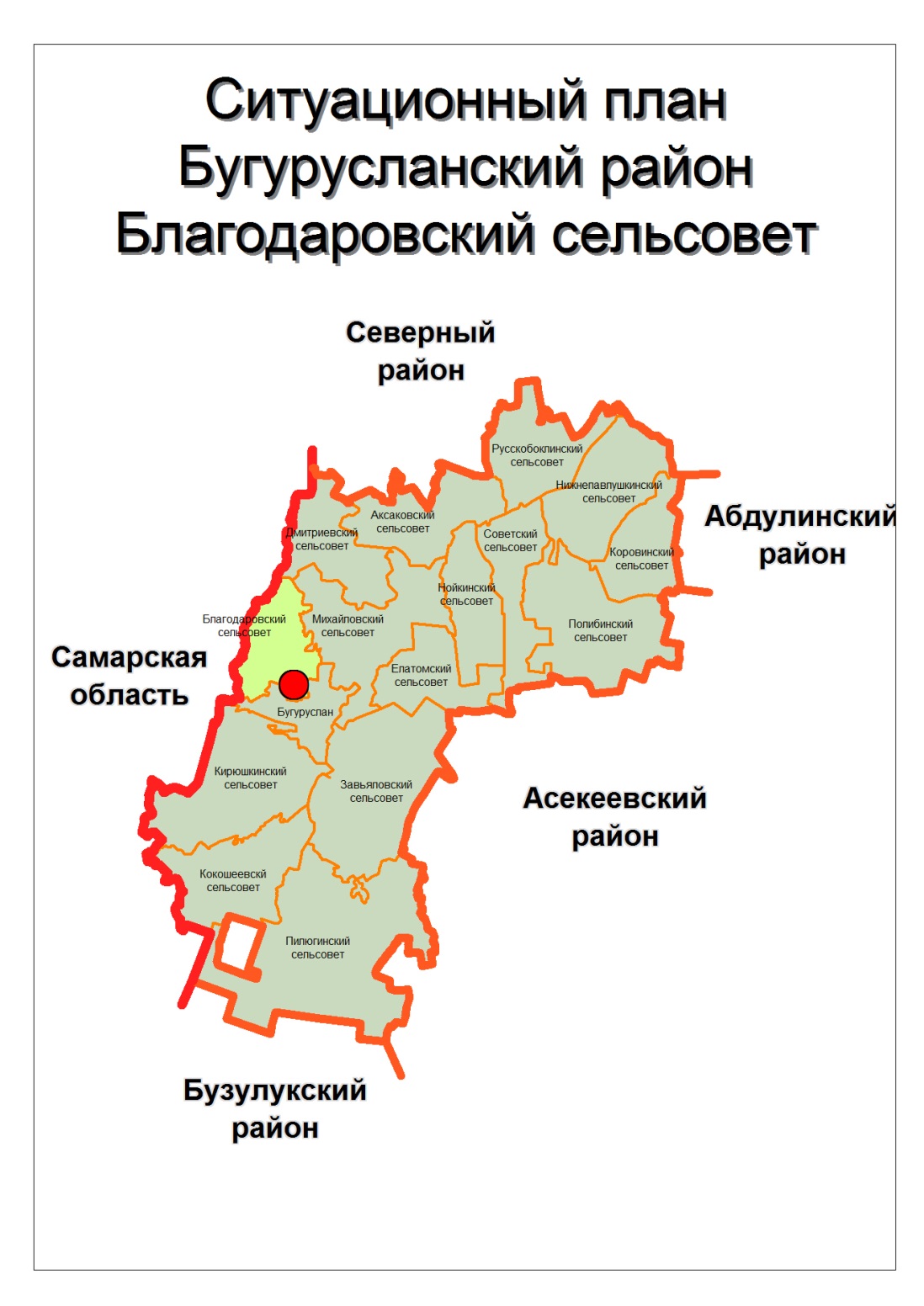 Рисунок. 1.1. Положение МО Благодаровский сельсовет  в системе расселения Бугурусланског района Оренбургской областиМО Благодаровский сельсовет расположено в центральной части Бугурусланского района, общая площадь территории – 11 562 га, административный центр МО – с. Благодаровка. Расстояние до районного центра-г. Бугуруслан- 6 км.Таблица 1.2.1Протяженность границы МО Благодаровский сельсовет (по результатам обмера опорного плана)1.2 Административно-территориальное устройство МО Благодаровский сельсоветНа основании закона Оренбургской области от 15 сентября 2008 г. №2367/495-IV-ОЗ «Об утверждении перечня муниципальных образования Оренбургской области и населенных пунктов, входящих в их состав», определены границы МО Благодаровский сельсовет, в пределах которых и действует настоящий генеральный план. Результаты инструментального закрепления границ МО легли в основу графических материалов проекта генерального плана.По административно-территориальному делению в состав муниципального образования Благодаровский сельсовет входит 7 сельских населенных пунктов (1 село, 3 поселка и 3 деревни). Административный центра – село Благодаровка.Таблица 1.2.1Перечень населённых пунктов МО Благодаровский  сельсовет с численностью населения на июль 2013г.1.3 Историко-градостроительная справкаПервые переселенцы, осваивавшие башкирские земли, появились здесь ещё в середине XVIII века. Помещики привозили в свои имения крепостных крестьян, которые и стали предками многих нынешних жителей Благодаровки и окрестностей. Люди различных национальностей и вероисповеданий перенесли на новые земли свои обычаи и традиции. Они трудились на новых землях, разводили скот, выращивали урожаи, батрачили для процветания хозяев – помещиков Шуваловых, Осоргина, Нудатовой, Поздюнева, братьев Усачёвых. Крестьяне сполна ощутили на себе революционные перемены, тяготы гражданской войны, голод, коллективизацию и раскулачивание. В годы Великой Отечественной войны на фронт ушли 915 благодаровцев и саловцев, из них 326 человек пало на полях сражений.Рисунок 1.3  село Благодаровка в середине XX века и в настоящее время1.4 Геополитическая обстановкаБугурусланский район состоит из 18 сельских поселений и 80 населенных пунктов. Город Бугуруслан (не входящий в состав района по закону Оренбургской области) географически находится на территории района и несет функции экономического, социального и культурного центра. В то же время сам Бугуруслан и территория Бугурусланского района тяготеют не к своему областному центру – г. Оренбургу, а к Самаре до которой расстояние существенно меньше, чем до Оренбурга. Расстояние от г.Бугуруслана до областного центра г. Оренбурга 360 км, до областного центра Самарской области г. Самары – 150 км.Самарская агломерация как экономически развитый регион оказывает влияние на экономическую и культурную жизни прилегающих районов в том числе и на Бугурусланский район. Преимущества экономико-географического положения с точки зрения перспективы развития транспортно - логистической деятельности:наличие развитой железнодорожной и автодорожной инфраструктур;наличие протяженной границы с Самарской областью;развитие  Бугурусланского района, в составе Западного Оренбуржья, как элемента Самарской транспортной инфраструктуры; прохождение через г. Бугуруслан основных транспортных межрегиональных направлений: ответвления от федеральной трассы М-5 автомобильной дороги сообщением Бугульма (Татарстан) - Уральск (Казахстан) и  автомобильной дороги сообщением Кинель (Самарская область) – Бугуруслан- Абдулино - Уфа;перспективы использования территории района для обеспечения транзита по направлению Поволжье-Казахстан.Особенности экономико-географического положения, которые могут негативно повлиять на развитие транспортно - логистической деятельности:планируемое Схемой территориального планирования Оренбургской области прохождение основных направлений международных транспортных коридоров: «Актобе - Оренбург-Казань» и «Западная Европа – Западный Китай» не затрагивает территории Бугурусланского района;соседство Бугурусланского района  с более сильными экономически развитыми регионами может быть как стимулом, так и барьером для экономического роста (например экономически развитый район более привлекателен для инвестиционных вложений);реализация Казахстаном принципа самодостаточности в планировании транспортной сети.Бугурусланский район входит в состав Западного или Бузулукско-Бугурусланского экономического района Оренбургской области. Каждый из экономических районов области отличается определенным единством социальной жизни и хозяйственной специализации. Специализация  западного  района – это растениеводство, животноводство, промышленная добыча, транспортировка и хранение нефти и газа. Бузулукско-Бугурусланский  экономический район занимает 31% территории области, в нем проживает 24% ее населения.Развитию района способствуют и его природные условия и ресурсы. Главное природное богатство — это агроклиматические ресурсы. Плодородные почвы и достаточное в целом увлажнение позволяют развивать здесь более эффективное и устойчивое сельское хозяйство. Западное Оренбуржье богато топливными ресурсами. Почти все месторождения нефти области сосредоточены в этом районе. Здесь имеются и крупные запасы асфальтитов (в Бугурусланском районе), а также горючих сланцев на юге (Первомайский район).Население Бузулукско - Бугурусланского  экономического района отличается низким уровнем урбанизации, в городе проживает лишь 37% населения. Крупных городов нет, но плотность сельского населения высокая, сеть сельских населенных пунктов густая. Важнейшие города — Бузулук и Бугуруслан (соответственно 87 и 55 тыс. жителей). Долгое время население Бузулукско-Бугурусланского района сокращалось из-за оттока населения (часто — за пределы Оренбургской области), но в последние годы картина изменилась. Западное Оренбуржье — единственный из внутриобластных районов, население которого растет за счет миграционного притока, несмотря на значительную естественную убыль населения. По-видимому, мигрантов привлекают благоприятные для жизни природные условия и относительно развитая сельская инфраструктура.Ведущую роль в хозяйстве играет агропромышленный комплекс, в основном — сельское хозяйство. Из-за более благоприятных природно-климатических условий доля пашни здесь наивысшая в области. В растениеводстве наряду с зерновыми культурами важное место занимает выращивание подсолнечника и кормовых культур. Животноводство представлено молочным и мясомолочным скотоводством, свиноводством, а на юге и овцеводством.
С сельским хозяйством тесно связана пищевая промышленность: мукомольно-крупяная, молочная и мясная. Наиболее крупные центры этих отраслей — города Сорочинск, Бугуруслан и Абдулино. Небольшие предприятия молочной и мясной промышленности есть в райцентрах и некоторых селах. Большую роль в хозяйстве Западного Оренбуржья играет нефтедобыча, она ведется почти во всех административных районах. Практически вся добываемая нефть и природный газ передаются по трубопроводам в Самарскую область на переработку. Машиностроение — механический завод и завод тяжелого машиностроения в Бузулуке, Бугурусланский завод «Радиатор». Легкая промышленность сосредоточена в основном в Бузулуке.Перспективы развития экономики Западного Оренбуржья связаны главным образом с добывающей промышленностью, с дальнейшим развитием агропромышленного комплекса, особенно производств, обслуживающих сельское хозяйство и перерабатывающих его продукцию.                        Важной составляющей экономического развития района — влияние промышленного потенциала Поволжья. Специализация района будет в определенной степени определяться разделением труда и кооперацией с промышленными предприятиями Поволжья, хотя необходимо развитие и внутриобластных экономических связей.                                                                                                                                                                     2. Природно-ресурсный потенциал территории 2.1 Климат и агроклиматический потенциалТерритория МО Благодаровский сельсовет, как и все Оренбуржье, отличается равнинными просторами. Благодаря этому воздушные массы различного происхождения как холодные северные, так  и жаркие сухие южные, беспрепятственно вторгаются на территорию района. Расположение района в центре материка Евразия, далеко от океанов, лишает возможности влияния влажного морского воздуха. Поэтому  климат района отличается континентальной суровостью. Средние температуры в январе -14…-17 градусов, а иногда опускается до -43…-45 градусов. Морозы часто сопровождаются сильными ветрами. Самый жаркий месяц лета – июль, со средними  температурами +19…+22 градуса, иногда июльская жара достигает  +40 градусов. Особенно сильная жара устанавливается при проникновении горячего воздуха из Казахстана и Средней Азии.Среднегодовое количество осадков в около 430 мм, это показатель один из самых высоких в Оренбургской области. Преобладающее направление ветра зимой – южное, летом – северо-западное. Таким образом, климатические условия муниципального образования в отношении комфортности для труда и отдыха имеют как положительные так и отрицательные черты. Краткость переходных сезонов – весны и осени, высокая длительность суммарного солнечного сияния относится к благоприятным чертам климата. Большая скорость ветра определяет запыленность поселений, иссушает почвы, внезапные заморозки поздней весной и ранней осенью относятся к неблагоприятным климатическим условиям.2.2 Геология и геоморфологияОренбургская область располагается на стыке двух крупных структурно-тектонических зон: Восточно-Европейской платформы и Уральской зоны складчатости. В платформенной части территории области выделяются Волго-Уральское  поднятие, Прикаспийская впадина и Предуральский краевой прогиб. Территория Бугурусланского района  в геолого-геоморфологическом отношении принадлежит к Восточно-Европейской платформе к части Волго-Уральской антеклизы. На Волго-Уральском поднятии кристаллический фундамент относительно приподнят, а мощность осадочных пород невелика. Во всей зоне широко  представлены глубинные магматические породы, верхний слой - известняковые осадочные отложения раннего палеозоя.2.3 РельефРельеф территории муниципального образования представлен холмистыми равнинами Заволжья и Предуралья, важнейшей особенностью является асимметрия (разная крутизна) склонов водоразделов. Южные склоны круче и сильнее расчленены, чем северные. Типичной формой поверхности являются сырты – выпуклые водораздельные увалы. Сырты МО Благодаровский сельсовет Бугурусланского района относятся к Бугульминско- Белебеевской возвышенности.Преобладают сильно расчлененные сыртово-холмистые лесостепные ландшафты, сменяющиеся к югу относительно равнинными распаханными степями. Левобережные долины рек - низкие, пологие и длинные. Здесь часто встречаются овраги и родники. 2.5 Земельные ресурсы, почвенный покров территорииОснова почвенного покрова МО Благодаровский сельсовет - это плодородные степные черноземы. В отличие от почв других природных зон степные почвы имеют наибольшее количество ценного органического вещества гумуса и перегноя. Из-за сухости климата и обилия отмирающей травянистой степной растительности гумус не смывается и не перемещается в глубокие почвенные слои, а накапливается в почве, образуя мощный гумусовый горизонт. Толщина гумусового в черноземах достигает 130 см. На 1 гектар площади приходится до 700 тонн гумуса. Почти вся территория муниципального образования расположена в зоне плодородных почв -  типичных черноземов и только на вершинах сыртов под дубравами типичные черноземы сменяются серыми лесными почвами, и в прибрежной полосе рек– аллювиальными почвами. Таким образом, МО Благодаровский сельсовет  обладает самыми плодородными почвами – типичными черноземами, которые славятся самым большим содержанием гумуса среди почв России. Эти почвы пригодны под пашни без мелиорации. Основными мероприятиями рационального использования почвенных ресурсов являются:Мероприятия по сохранению и накоплению влаги;Мероприятия по сохранению и восстановлению структуры;Проведение комплекса противоэрозионных мероприятий.Территории с почвами не пригодными для использования под пашни, возможно использовать под выпас, сенокосы.  Основным вопросом правильного использования этих массивов является регулирование выпаса с целью предотвращения разрушения естественного растительного покрова. При его разрушении почва подвергается интенсивной эрозии - водной и ветровой - и превращается или в оголенные каменистые выходы или в массивы разбитых и развеянных песков.2.6 Гидрография и гидрологияГлавной водной артерией МО Благодаровский сельсовет является река Большой Кинель. Большо́й Кине́ль — правый приток реки Самара. Длина — 442 км, площадь бассейна — 14900 км². Берет начало на западных склонах общего Сырта, в 9 км к юго-востоку от с. Алябьево Пономаревского района, Оренбургской области, впадает в р. Самару с правого берега. В низовьях судоходна. Основным притоком в пределах Благодаровкого сельсовета является река Савруша.  Питание реки идёт за счёт атмосферных осадков и грунтовых вод. Это маловодная река. Зимой река замерзает, причем ледостав наступает обычно в начале декабря. В марте месяце река освобождается от ледяных оков.Таблица 2.6.1Линейная гидрография МО Благодаровский сельсоветХарактерной чертой всех рек является чрезмерная неравномерность сезонного и годового стока. В весенний паводок (апрель – май) реки сбрасывают 70-80 % вод. На летний период (июнь – сентябрь) приходится 8-12 %, а на осень и зиму (октябрь – март) – по 4-8 % от общего объема годового стока. Годовой ход уровней воды рек Оренбургской области характеризуется четко выраженной волной весеннего половодья, сравнительно низкой летне-осенней меженью, иногда прерываемой дождевыми паводками, и небольшим повышением уровня в течение зимы.	Количество воды в реках зависит прежде всего от среднегодового количества атмосферных осадков, менее значительным источником питания рек являются подземные воды. Реки и ручьи относятся к степным рекам, их особенностью является крайне неравномерное распределение речного стока по сезонам года. В период весеннего таяния снега они сбрасывают до 80 % годового стока, что приводит к половодью, к концу лета из-за недостатка осадков многие ручьи пересыхают, а сток рек непрерывно уменьшается.2.7 Биологическое разнообразие                МО Благодаровский сельсовет Бугурусланский район располагается на границе двух крупных физико-географических стран: Русской (Восточно-Европейской) равнины и Уральской складчатой страны. Граница между ними является главным ландшафтным рубежом на территории области. К западу от этого ландшафтного рубежа простираются холмистые равнины на спокойном платформенном основании. Восточнее громоздятся мелкосопочники Урала на смятых в складки древних породах. Это граница служит рубежом между степной и лесостепной природными зонами. Она обусловлена изменением с севера на юг температуры и влажности и выражается в смене почв и растительности. Леса здесь распространяются не только вдоль речных долин, но и охватывает водораздельные равнины.  Современная лесистость лесостепи превышает 10 %. Южнее указанного ландшафтного рубежа климат становится жарче и суше. Леса встречаются только по долинам рек, в оврагах и балках. Естественная растительность здесь представлена лесами из дуба, вяза, березы и осины. Выводы по комплексной оценке природно-климатических условий:Ландшафтно-рекреационные условия Бугурусланского района благоприятны для развития рекреационной деятельности. Рассматриваемая территория обладает высочайшим рекреационным потенциалом, во многом нереализованным и нерегулируемым на сегодняшний день, что является предпосылкой для развития инфраструктуры отдыха и туризма, создания объектов рекреации всех уровней - местного, регионального значения.Рекреационные ресурсы и историко-культурное наследие создают основу для развития культурно-познавательного и экологического туризма.На основании анализа природных условий и ресурсов, по степени благоприятности для организации отдыха и туризма, на рассматриваемой территории были выделены следующие группы ландшафтов: уникальные ландшафты, ландшафты наибольшей, высокой, средней и низкой рекреационной ценности («Схема комплексной оценки природных ресурсов района»). 3.  НАСЕЛЕНИЕ, Демография и трудовые ресурсы3.1 Современная система расселения МО Благодаровский  сельсовет Система расселения это территориальная организация населения,  территориальное сочетание поселений, между которыми существует более или менее четкое распределение функций, а также наличие системообразующих территориальных производственных и социальных связей, включающих миграцию населения. В этой системе присутствует структурность и иерархичность - наличие групп функционально объединенных поселений во главе с центром, поселения различаются по уровню их социально-экономического потенциала и функциональной специализации.Система расселения МО Благодаровский сельсовет, как и  Бугурусланского района формировалась  в результате перемещения населения с целью освоения новых сельскохозяйственных земель.	На территории сельсовета  находится семь населенных пункта с общей численностью населения, на июль 2013 года 1 220 человек. Большая часть населения сосредоточена в административном центре – 65 % от общего числа жителей муниципального образования.Рисунок 3.1. Структура численности населения по населённым пунктам МО Благодаровский  сельсовет  Плотность  населения Благодаровкого сельсовета – 0,09 чел/га, это показатель приравнивается к среднему по Бугурусланскому району.Таблица 3.1Характеристика  расселения населения МО Благодаровский  сельсовет    3.2 Демографическая ситуацияВажнейшими социально-экономическими показателями формирования градостроительной системы любого уровня являются  динамика  численности населения, его  возрастная структура.  Наряду с природной, экономической и экологической составляющими  они выступают в качестве основного фактора, влияющего на сбалансированное и устойчивое развитие территории поселения. Возрастной, половой и национальный составы населения во многом определяют перспективы и проблемы рынка труда, а значит, и трудовой потенциал той или иной территории.Демографическая ситуация является отражением социально-экономической политики. Формирование рыночных отношений болезненно сказалось не только на экономическом состоянии предприятий, но и на социальном положении широких слоев населения, что привело к существенному сокращению населения в сельской местности.Таблица 3.1Динамика изменения численности населения по населённым пунктам МО Благодаровский  сельсовет  (2009-2013 гг.).За пять последних лет численность населения муниципального образования Благодаровский сельсовет выросла на 2,78%. Причинами роста населения можно считать близость к районному центру, хорошую транспортную обеспеченность, хорошие природно – экологические условия.Таблица 3.2.2Показатели естественного воспроизводства населенияМО Благодаровский сельсовет  (2005-2012 гг.).Рост уровня смертности в последние десятилетия является характерной тенденцией практически всех экономически развитых стран, что обусловлено увеличением продолжительности жизни и старением населения. Однако, в МО Благодаровский  сельсовет этот процесс достиг недопустимо крупных масштабов и протекал на фоне сокращения продолжительности жизни населения.Тревожной является тенденция увеличения смертности среди лиц молодого и среднего возрастов, в первую очередь мужского населения. Основными причинами высокой смертности являются болезни кровообращения, новообразования, несчастные случаи, отравления и травмы, болезни органов дыхания и пищеварения. В числе негативных проявлений динамики общей смертности выделяется её рост в годы формирования рыночных отношений от инфекционных заболеваний, в частности, туберкулеза, от психических расстройств, болезней органов дыхания, пищеварения, т.е. в основном, социально обусловленных причин.Феномен российской сверхсмертности определяется не только уровнем жизни населения, но и специфическими российскими факторами риска, связанными с особенностями отношения к жизни и здоровью, алкоголизацией населения и, соответственно, высокими показателями смертности от неестественных причин. Обращает на себя внимание тот факт, что более 80% всей смертности населения Российской Федерации приходится всего на три класса причин смерти: болезни системы кровообращения, онкологические заболевания, несчастные случаи, отравления и травмы, которые в основном являются следствием злоупотребления алкоголем.Рисунок 3.2.1 Динамика изменения показателей естественного воспроизводства населения МО Благодаровский сельсовет  Рост числа жителей поселения происходит главным образом за счёт миграционного прироста населения, а также положительного естественного прироста населения, компенсирующего естественную убыль населения. Таблица 3.2.3Миграционные процессы МО Благодаровский  сельсовет(2005-2011 гг.)  Миграционная составляющая, слабоуправляемая и демонстрирующая положительные показатели в последние годы в населенных пунктах, предопределяет и весьма нестабильную динамику общего прироста населения МО Благодаровский   сельсовет,  как в настоящее время, так и на расчётную перспективу. В этих условиях основные усилия должны быть направлены на восстановление положительного естественного прироста, в первую очередь путём снижения уровня смертности, особенно детской и мужской, так и за счёт привлечения мигрантов.Рисунок 3.2. 1 Динамика миграционных процессов МО Благодаровский сельсоветВ целом же, положительное сальдо миграций в МО Благодаровский   сельсовет выступают в качестве позитивного явления, способные компенсировать (сгладить) высокую естественную убыль населения и может способствовать решению проблем связанных с обеспеченностью трудовыми ресурсами. В условиях же предстоящего сокращения численности и доли трудоспособных групп населения ориентация на дальнейшее привлечение в МО мигрантов станет весьма актуальным.Огромную роль в динамике численности населения МО Благодаровский сельсовет, его половой и возрастной структуре, обеспеченности трудовыми ресурсами и других составляющих демографической ситуации играют миграции населения. До начала перехода на путь формирования рыночных отношений число прибывших в МО внешних мигрантов чаще всего уравновешивалось числом выбывших. В последние годы миграционные потоки стали более положительны и играют важную роль в формировании численности населения сельсовета.Рисунок 3.2.2 Половозрастная пирамидаМО Благодаровский сельсоветО неблагоприятной возрастной и половой структуре населения МО Благодаровский сельсовет наглядно свидетельствует половозрастная пирамида с узким основанием, представленным детскими категориями и расширенной средней частью – ныне трудоспособными и пожилыми категориями граждан.Демографическая структура населения МО Благодаровский сельсовет относится к регрессивному типу: с относительно низкой долей населения молодых возрастов  при относительно высокой доле населения приближающегося к пенсионному возрасту. 	Данный тип возрастной структуры может оказать негативное влияние на перспективную динамику демографических процессов в поселении.Проблема старения населения все же актуальна для МО Благодаровский   сельсовет, так как на расчетный срок произойдет смена населения по возрастным группам и лица трудоспособного возраста войдут в группу «старше  трудоспособного возраста», что приведет к старению населения МО.Отсутствие необходимого трудоспособного сельского населения постепенно  может привести к процессу самоликвидации сельского поселенияй, а следовательно, снижается эффективность использования земли, уменьшается динамичное развитие производительных сил, что не позволяет поднять экономику сельских территорий в целом.Старение населения и изменение его возрастной структуры находит отражение в изменении показателя демографической нагрузки: соотношение численности населения трудоспособного и нетрудоспособного возрастов. Высокая демографическая нагрузка - это весьма острая социально-демографическая и экономическая проблема, так как со снижением рождаемости и ростом продолжительности жизни усиливается «давление» на трудоспособное население за счет лиц пожилого возраста.Старение населения в перспективе ставит серьезные социально-экономические, социально-психологические, медико-социальные и этические проблемы – это проблемы рабочей силы, увеличения экономической нагрузки на общество, необходимость учета изменений уровня и характера потребления, проблемы здоровья пожилых людей.Возрастная структура населения выглядит следующим образом: - находятся в трудоспособном возрасте  59%; - моложе трудоспособного возраста 18%; - старше трудоспособного возраста 18%; - инвалиды 5%.Распределение численности населения по полу: - мужчины – 49,0 %; женщины – 51,0%.Рисунок 3.2. 3 Возрастная структура  численности населения МО Благодаровский  сельсоветТрудовые ресурсы и занятость населенияОсновным показателем трудового потенциала территории является возрастная структура населения. Этот показатель характеризует как наличие трудовых ресурсов на момент планирования, так и позволяет оценить перспективы развития трудового потенциала территории на перспективу.Понятие «трудовые ресурсы» включает население трудоспособного возраста, обладающее необходимым физическим развитием, знаниями и практическим опытом для работы в народном хозяйстве, а также занятое население моложе и старше трудоспособного возраста. Таблица 3.3Численность занятого населения по отраслям в МО Благодаровский сельсовет (%)Развитие структуры занятости населения должно сопутствовать основной производственной составляющей в условиях рыночной экономики и являться показателем развития территории и качества жизни населения.На перспективу произойдет перераспределение трудовых ресурсов между двумя крупными сферами приложения труда: производством товаров и производством услуг. В структуре занятости населения, кроме традиционных направлений деятельности (сельское хозяйство, промышленность, торговля, здравоохранение, образование и т.п.), появятся новые виды деятельности - туризм, страхование, финансовая деятельность, операции с недвижимостью, предпринимательская деятельность, обрабатывающие производства, связь, информационные системы, предоставление коммунальных, социальных и персональных услуг и т.д. На период расчетного срока структура занятости населения будет определяться с одной стороны – вовлечением незанятого населения в экономику, а с другой стороны – перераспределением занятых из сферы производства товаров и сельского хозяйства в сферу услуг, с целью приближения к рациональным нормативам потребления услуг.Сфера производства услуг включает гораздо больше направлений деятельности в отличие от сферы производства товаров и может быть динамичной. Развитие сферы услуг даст возможность вовлечь в экономику незанятое население района.Одна из главных проблем формирования рынка – повышение конкурентоспособности трудовых ресурсов на региональном рынке труда, ликвидация несоответствия потребности рынка труда и системы подготовки кадров, приведение ее в соответствие с современными требованиями регионального и местного рынка труда4. Экономический потенциал территорииНеобходимым условием жизнеспособности и расширенного воспроизводства  поселения в целях сбалансированного территориального развития является наличие эффективно развивающейся  системы хозяйственного комплекса в поселении.Создание экономического механизма саморазвития сельского поселения, формирование бюджетов органов местного самоуправления на основе надёжных источников финансирования  являются целью успешного функционирования  поселения как административно-территориальной единицы.Экономическая база в МО Благодаровский сельсовет представлена  предприятиями, организациями и учреждениями по следующим видам экономической деятельности: сельское хозяйство; образование; здравоохранение и предоставление социальных услуг; предоставление прочих коммунальных, социальных и персональных услуг и т.д.4.1 Сельское хозяйствоСельское хозяйство является основной отраслью материального производства МО Благодаровский сельсовет. Климатические условия территории поселения позволяют заниматься выращиванием различных сельскохозяйственных культур, разведением крупного рогатого скота, свиней и птицы.Общая земельная площадь МО Благодаровский сельсовет составляет  11 562 г, из них сельскохозяйственные угодия занимают 6 780,6 га, в том числе пашни 6614 га или 57,2 % от общей площади сельхозугодий (площади земель приведены по результатам замеров на опорном плане).Главными товаропроизводителями сельхозпродукции в муниципальном образовании являются крестьянско - фермерские хозяйства и личные подсобные хозяйства граждан. Крупнейшим не только не территории МО Благодаровский сельсовет, но и Бугурусланского района является - СПК им. Чапаева.  Также в муниципальном образовании имеется 2 КФХ и 5 крупных ЛПХ граждан. Основная производимая продукция растениеводства - это пшеница, подсолнечник, гречиха, картофель, лук.  Рост производства растениеводческой продукции обеспечивается за счет поддержки элитного семеноводства, повышения плодородия почв, расширения посевов озимых культур, кукурузы по зерновой технологии, зернобобовых.Таблица 4.1Площади земель КФХ и крупных ЛПХМО Благодаровский сельсоветОсновными направлениями развития мясомолочного животноводства являются совершенствование селекционно-племенной работы, улучшение работы ветеринарной службы, укрепление кормовой базы. 4.2 ПромышленностьНа территории МО Благодаровкий сельсовет предприятия промышленности  отсутствуют.4.3 Непроизводственная сфераНепроизводственная сфера в МО Благодаровский сельсовет представлена следующим спектром услуг, в число которых входят транспортные и коммуникационные комплексы, розничная торговля, жилищно-коммунальные услуги населению, рекреационная деятельность и другие.В отраслевой структуре транспортного комплекса МО представлено одним видом данного сектора инфраструктуры – автомобильным.Системой автомобильного сообщения МО Благодаровский сельсовет   хорошо связано с ближайшими сельскими поселениями.Комплекс коммуникаций поселения, обеспечивая перемещение главного экономического ресурса и одновременно продукта – информации, представлен практически всеми основными современными видами связи: почтовой, телеграфной, телефонной, телевизионной, компьютерной и другими.В настоящее время в МО работает одно почтовое отделении почта России.Одной из сфер экономики, затрагивающих жизненно важные интересы населения МО, является сфера торговли и услуг.В настоящее время в МО Благодаровский сельсовет  функционирует 4 предприятий розничной торговли и три предприятия бытового обслуживания. Важное место в составе непроизводственной сферы занимает жилищно-коммунальный сектор. Основными его составляющими является капитальный ремонт жилищного фонда, благоустройства территории и капитальный ремонт дорог. Постоянно возрастают расходы на благоустройство поселения. В их числе работы по санитарной очистке, озеленению, вывозке мусора, разбивке газонов и других видов. 4.4 Молодежная политика, целевые программы федерального, регионального и муниципального значенияВ современных условиях развития общества социальная сфера становится мощным фактором эффективного социально-экономического развития общества. Население является одним из основных ресурсов этого процесса, а молодежь – его стратегической составляющей, изменение качества которой приводит к объективным изменениям в обществе. Молодежная политика проводится в целях создания условий и гарантий для реализации личности молодого человека и развития молодежных объединений, движений, инициатив. Молодежная политика представляет собой систему целенаправленных на обеспечение условий для самореализации, социализации и развития личности молодого человека процессов взаимодействия органов местного самоуправления с общественными организациями, представляющими интересы граждан в возрасте от 14 до 30 лет, а также самими гражданами этой возрастной группы.Реализация муниципальной молодежной политики осуществляется органами местного самоуправления, молодежными объединениями, комитетами на основе принимаемых нормативных актов и программ. Финансово-экономическое обеспечение программы предусматривает средства бюджета района, краевого бюджета, внебюджетных источников.Основные задачи развития молодежной политики:совершенствование нормативно-правовой базы и системы управления молодёжной политикой на территории Бугурусланского  муниципального района;создание условий для реализации творческого потенциала молодёжи района;вовлечение молодёжи в социально-значимую деятельность;пропаганда здорового образа жизни, толерантности в молодёжной среде и профилактика асоциальных явлений;информационное обеспечение молодёжной политики в районе;содействие гражданско-патриотическому воспитанию молодёжи;оказание поддержки молодым семьям;содействие профессиональному самоопределению, занятости, трудоустройству молодёжи;вовлечение работающей молодёжи в реализацию молодёжной политики в районе.На территории Бугурусланского  муниципального района действуют такие целевые программы как:Областная целевая программа реализации государственной молодежной политики в Оренбургской области «Молодежь Оренбуржья»;Областная программа «Комплексные меры противодействия злоупотреблению наркотиками и их незаконному обороту в Оренбургской области»;Программа «Патриотическое воспитание граждан Оренбургской области»;Областная программа «Обеспечение жильем молодых семей в Оренбургской области» и другие.Также на территории МО Благодаровский сельсовет действуют следующие социальные программы:1. Федеральная целевая программа «Жилище. Обеспечение жильём молодых семей на 2009-2012 годы».2.  Федеральная целевая программа «Развитие села до 2012 года».3 Областная целевая программа «Модернизация региональной автоматизированной системы централизованного оповещения Оренбургской области» на 2011–2014 годы;4. Областная целевая программа  «Развитие водохозяйственного комплекса Оренбургской области» на 2013–2020 годы;5. Областная целевая программа  «Развитие сети автомобильных дорог Оренбургской области на 2010–2015 годы»;6. Областная целевая программа «Стимулирование развития жилищного строительства в Оренбургской области в 2011–2015 годах» с подпрограммами:  подпрограмма «Комплексное освоение и развитие территорий в целях жилищного строительства в 2011–2015 годах»подпрограмма «Развитие системы градорегулирования в Оренбургской области в 2011–2015 годах»7. Областная целевая программа «Стимулирование развития жилищного строительства в Оренбургской области в 2011–2015 годах»;  8.   Районная целевая программа «Развитие сельского хозяйства и регулирования рынков сельскохозяйственной продукции, сырья и продовольствия Бугурусланский района на 2008-2012 годы».5. Социально-экономическое положение5.1 Уровень и качество жизниУровень и качество жизни населения являются одним из важнейших показателей степени устойчивого развития и благополучия общества. На современном этапе МО Благодаровский  сельсовет  переживает социально-экономический кризис.Одним из ключевых показателей уровня жизни являются денежные доходы населения. Главной составляющей денежных доходов выступает заработная плата.Уровень заработной платы в настоящее время во всех сферах хозяйственной деятельности поселения, как и Бугурусланский района в целом, превышает прожиточный минимум. Сохраняется значительная дифференциация в оплате труда по видам.Среднемесячная номинальная начисленная заработная плата работников  в Бугурусланском районе на крупных, средних предприятий и некоммерческих организаций – 9463 руб., в том числе в организациях сельского хозяйства – 7848 руб.Важным показателем уровня и качества жизни населения является обеспеченность жилищной площадью. В рамках приоритетного национального проекта «Доступное и комфортное жилье – гражданам России» реализуется ряд направлений на улучшение жилищной обеспеченности населения области:увеличение объёмов ипотечного жилищного кредитования;увеличение объемов жилищного строительства и модернизация коммунальной инфраструктуры;повышение доступности жилья;выполнение государственных обязательств по обеспечению жильем определенных категорий граждан.Основным инструментом выполнения национального проекта является программа «Жилище», в состав которой входят 4 подпрограммы и два мероприятия.По данным на начало 2013 г. жилищный фонд МО Благодаровский   сельсовет  составляет 22 919 м2. За годы формирования рыночных отношений темпы роста жилищного фонда поселения составляли приблизительно 0,3% в год. Сокращение численности населения приводит к механическому увеличению жилищной обеспеченности в расчете на одного жителя, что не обуславливает пропорционального улучшения условий проживания. Важное значение имеют реальное распределение площади между жителями, техническое состояние и степень благоустройства имеющегося жилья, величина очереди на улучшение жилищных условий и перспективы ее продвижения. 5.2 БюджетБюдже́т (от старонормандского bougette) – схема доходов и расходов определённого лица (семьи, бизнеса, организации, государства и т. д.), устанавливаемая на определённый период времени, обычно на один год. Бюджет – это важнейшая концепция как в микроэкономике, так и в макроэкономике (государственный бюджет).Будущее МО Благодаровский  сельсовет также как и Бугурусланского  района, связано с реализацией выгод географического и транспортного положения; эффективным использованием существующих материальных промышленных активов и их рациональным развитием; созданием условий для развития агропромышленного производства, а также усилением природно-рекреационных активов муниципального образования для комфортного проживания жителей и гостей района.Бюджет района и доходы жителей в значительной степени зависят от функционирования предприятий, отраслей, на которые практически невозможно влиять на местном уровне и будущее которых зависит от политики компаний и руководства предприятий, т.е. является трудно предсказуемым на уровне района. Бюджет МО Благодаровский сельсовет   формируется на основе поступления средств федерального, регионального и областного фондов. Основные поступления в бюджет идут за счёт собственных доходов. Федеральные и региональные дотации и субвенции так же играют важную роль в формировании бюджета МО. Бюджет МО Благодаровский  сельсовет  состоит из доходной и расходной части. Основу собственных доходов бюджета составляют налоги: прежде всего это налог на прибыль, налог на доходы физических лиц, налог на имущество, налог на имущество физических лиц, земельный налог и др. Неналоговые доходы – это дотации, субвенции и другие источники софинансирования. 5.3 Социальные процессы и явленияВ целом по области уровень обслуживания в городских поселениях, как по номенклатуре, так и по качеству предоставляемых услуг, выше, чем в сельских. В сельской местности малая людность поселений не позволяет сформировать полноценные центры обслуживания, а в части населенных пунктов учреждения культурно-бытового обслуживания отсутствуют. Территориальная неоднородность расселения, небольшая численность сельских советов, недостатки финансирования, ведомственная разобщенность ряда учреждений обслуживания являются основными причинами недостатков организации системы.Социальные явления и процессы находятся в сильной зависимости от состояния экономики, инвестиционной и социальной политики государства и других факторов. В социальную сферу МО Благодаровский сельсовет   входят следующие учреждения и объекты:  школа, сельский дом культуры,  3 ФАПа, почтовое отделение, 4 магазина и т.д.Жители поселения пользуются услугами соответствующих учреждений в районном центре.Важными показателями качества жизни населения являются наличие и разнообразие объектов обслуживания, их пространственная, социальная и экономическая доступность.В каждом населенном пункте разместить весь комплекс учреждений и предприятий обслуживания невозможно по экономическим причинам, следовательно, каждый населенный пункт должен иметь те учреждения обслуживания и ту их емкость, которые целесообразны по условиям реального спроса, и которые могут существовать, исходя из экономической эффективности их функционирования. А это возможно лишь на основе ступенчатой системы культурно-бытового обслуживания, которая позволяет в соответствии с проектной системой расселения, основанной на иерархической соподчиненности опорных центров, создавать экономически целесообразную социальную инфраструктуру.Качество проживания населения на той или иной территории в значительной степени определяется уровнем развития социальной инфраструктуры, которая включает в себя услуги здравоохранения, образования, культуры и искусства, спорта, торгово-бытовые, социальные и пр. Одной из проблем медицинских учреждений является недостаточная укомплектованность как врачами, так и средним медицинским персоналом. Недостаточно оснащены учреждения и в техническом плане, хотя работа в этом направлении ведётся – закупается новое оборудование и медикаменты. Современное развитие культурного сектора социальной сферы МО Благодаровский сельсовет   характеризуется развитием собственной структуры культуры. Также необходимо учитывать и территориальную отдалённость от областного центра г. Оренбурга  – где сосредоточены уникальные эпизодические объекты культуры, которыми также пользуются жители МО Благодаровский   сельсовет.Минимальный набор объектов социальной инфраструктуры определен в соответствии с расчетами, рекомендуемыми нормативными документами (СНиП 2.07.01-89* Градостроительство), методика определения нормативной потребности субъектов Российской Федерации в объектах социальной инфраструктуры (Распоряжение Правительства РФ от 19 октября 1999 г. N 1683-р) и социальными нормативами (Распоряжение Правительства РФ от 3.06.1996 г.).6. Комплексная оценка территории и её пространственная организация6.1 Планировочная структура территории, природные элементы планировочного каркасаГрадостроительный каркас, сформированный на протяжении многих этапов развития данной территории, соответствует характеру сложившейся традиционной системы расселения и представлен селами и деревнями, застроенными, в основном, жилыми образованиями с преимущественной усадебной застройкой.В состав МО Благодаровский сельсовет входят семь населенных пунктов: село Благодаровка - административный центр поселения.Площадь территории в пределах МО Благодаровский сельсовет   составляет 11 562 га, территории лесов – 2 111 га. Согласно данным администрации поселения, а также данным по замерам на опорном плане (здесь и далее приведены замеры на опорном плане), застроенная территория, т.е. территория, занятая населёнными пунктами, занимает 477, га или 4,13 % от всей территории поселения.Рисунок. 6.1 Соотношение застроенной и незастроенной территории МО Благодаровский сельсовет В пределах застроенной части населённых пунктов выделяется селитебная территория, промышленно-коммунальная, транспортная территория.Селитебная часть населённых пунктов поселения включает в себя, в основном, кварталы жилой застройки. Это усадебная застройка всех населённых пунктов поселения. На территории селитебной зоны размещены общественно-деловые зоны, а также – дисперсно-отдельные коммунальные площадки. Промышленные и коммунально-складские зоны расположены, в основном, на территориях, примыкающих к селитебной зоне. Отдельные коммунальные площадки входят в состав селитебных территорий. Коммунальные зоны большей частью не имеет обустроенных и озелененных санитарно – защитных зон. Промышленные площадки – это в основном, площадки сельскохозяйственного производства. Транспортные зоны включают в себя устройства внешнего транспорта, в основном, автодороги.В основном, в застроенной части населённых пунктов расположены рекреационные территории. Вне пределов застроенной части населённых пунктов, но в пределах границ поселения расположены кладбища и территории сельскохозяйственного назначения, выступающие в качестве резерва жилой застройки.Рекреационные территории представлены водоохранными зонами рек поселения. В структуре селитьбы находятся зеленые насаждения в сёлах. Отсутствие системы организованных зеленых насаждений в пределах селитебных территорий являются одним из недостатков планировочной структуры поселения. Этот недостаток не компенсируется наличием пространных рекреационных зон за пределами застроенной части населённых пунктов.Площадь рекреационных территорий в поселении не выделена.6.2 Функциональное зонированиеРазработанное в Генеральном плане муниципального образования функциональное зонирование базируется на выводах комплексного градостроительного анализа, учитывает историко-культурную и планировочную специфику поселения, сложившиеся особенности использования земель поселения, требования охраны объектов природного и культурного наследия. При установлении территориальных зон учтены положения Градостроительного и Земельного кодексов Российской Федерации, требования специальных нормативов и правил, касающиеся зон с особыми условиями использования территории.Для разработки зонирования использован принцип историко-культурного и  экологического приоритета принимаемых решений.Ограничения на использование территорий для осуществления градостроительной деятельности устанавливаются в следующих зонах:- зоны с особыми условиями использования территорий (зоны охраны ОКН; санитарные, защитные и санитарно - защитные зоны; водоохранные зоны и прибрежные защитные полосы; зоны санитарной охраны источников водоснабжения);- территории, подверженные воздействию чрезвычайных ситуаций природного и техногенного характера;В результате функционального зонирования вся территория сельского поселения делится на функциональные зоны с рекомендуемыми для них различными видами и режимами хозяйственного использовании. Генеральным планом определяются количество и номенклатура функциональных зон территории сельского поселения:	6.2.1 Жилые зоныЖилые зоны - включают в себя территории всех видов жилой застройки различных строительных типов в соответствии с этажностью и плотностью застройки: зоны застройки многоэтажными жилыми домами; зоны застройки среднеэтажными жилыми домами; зоны застройки индивидуальными жилыми домами с участками; зоны садово-дачных участков.Жилая зона — территория, предназначенная для застройки жилыми зданиями, а также объектами культурно-бытового и иного назначения. В жилых зонах могут размещаться отдельно стоящие, встроенные и пристроенные объекты социального и культурно-бытового обслуживания населения, культовые здания, стоянки автомобильного автотранспорта, промышленные, коммунальные и складские объекты, для которых не требуется установление санитарно-защитных зон и деятельность которых не оказывает вредное воздействие на окружающую среду (шум, вибрация, магнитные поля, радиационное воздействие, загрязнение почв, воздуха, воды и иные воздействия).Жилые зоны расположены во всех населенных пунктах сельского поселения. В основном – это зоны индивидуальной жилой застройки. В большинстве населенных пунктов – это застройка усадебного типа с приусадебными участками в размере от 10 до 50 соток. Всего жилые зоны занимают около 250га.Зона усадебной жилой застройки занимает 250 га. 6.2.2 Общественно-деловые зоныОбщественно-деловые зоны – территории размещения учреждений здравоохранения и социальной защиты, учреждений высшего и среднего профессионального образования, прочих общественно-деловых зданий и сооружений (административные, деловые, культурно-зрелищные, торговые и др. объекты).Согласно п.6 ст. 85 Земельного кодекса РФ: общественная зона — территория, предназначенная для застройки административными зданиями, объектами образовательного, культурно-бытового, социального назначения и иными объектами. Общественные зоны сформированы не во всех населенных пунктах сельского поселения. Основная часть общественно-деловых зон сосредоточена в селе Благодаровка. Зона общественно-деловой застройки занимает 6,7га.6.2.3 Производственные и коммунальные зоныПроизводственные зоны - предназначены для размещения промышленных, коммунальных и складских объектов, объектов инженерной и транспортной инфраструктур с соответствующими санитарно-защитными зонами.Согласно п.7 ст. 85 Земельного кодекса РФ: производственная зона — территория, предназначенная для застройки промышленными, коммунально-складскими, иными, предназначенными для этих целей производственными объектами. Производственные зоны занимают порядка 49,2 га. В их числе также коммунальные зоны. Это как объекты, расположенные в пределах промплощадок, так и те, которые размещаются в структуре селитьбы.Как было отмечено выше, часть коммунальных площадок дисперсно расположена среди жилых кварталов.В целом, коммунальные зоны во многом не упорядочены, включают в себя множество неудобств, не упорядочена также система внутренних проездов, инженерных коммуникаций.6.2.4 Зоны сельскохозяйственного назначенияВ состав зон сельскохозяйственного использования могут включаться :	• зоны сельскохозяйственных угодий — пашни, сенокосы, пастбища, залежи, земли, занятые многолетними насаждениями (садами, виноградниками и др.)	• зоны, занятые объектами сельскохозяйственного назначения и предназначенные для ведения сельского хозяйства, дачного хозяйства, садоводства, личного подсобного хозяйства, развития объектов сельскохозяйственного назначения.Территории занятые пашнями - составляют 6 614 га. Неучтенные территории сельскохозяйственного назначения (для других целей) занятые выпасами, лугами, землями, требующими рекультивации, занимают около 1000 га. Эти земли, в основном, заняты озелененными участками, в том числе и посадками – самосевом, но требующие той или иной степени организации.6.2.5 Зоны инженерной и транспортной инфраструктурыЗоны инженерной и транспортной инфраструктуры — предназначены для размещения сооружений и коммуникаций железнодорожного, автомобильного и трубопроводного транспорта, связи, инженерного оборудования.	По территории населенных пунктов проходят коридоры ЛЭП, отводов от магистральных газопроводов, автомобильных дорог регионального значения, железнодорожных путей и прочего.	Для предотвращения вредного воздействия от сооружений и коммуникаций транспорта, связи, инженерного оборудования на среду жизнедеятельности обеспечивается соблюдение необходимых расстояний до территорий жилых, общественно-деловых и рекреационных зон и других требований в соответствии с государственными градостроительными нормативами и правилами.6.2.6 Зоны водного фондаТерритории водного фонда в поселении представлены реками Большой Кинель, Савруша и их притоками,  озерами и другими водоёмами. Они составляют 87,4 га. 6.2.7 Зоны гослесфондаТерритории гослесфонда в пределах МО Благодаровский сельсовет представлены, в основном, существующими лесонасаждениями. Они составляют  2 111 га.6.2.8 Рекреационные зоны	Рекреационные зоны предназначаются для организации мест отдыха населения и включают в себя парки, сады, лесопарки, пляжи, водоемы, спортивные сооружения, учреждения отдыха.	Сформированная рекреационная зона  представлена незначительными участками рекреационного озеленения. 6.2.9 Зоны специального назначения	Зоны специального назначения предназначены для размещения кладбищ, скотомогильников и иных объектов, использование которых несовместимо с видами использования других территориальных зон. В границах населенных пунктов расположено несколько кладбищ.		Таблица 6.2.9Информация о местах размещения скотомогильников на территории МО Благодаровский сельсоветКладбища расположены в пределах территории всего сельского поселения. Количество их девять. Кладбища в планировочной структуре поселения занимают 2,6 га или 0,02 % территории поселения.6.3 Земельный фонд  муниципального образования и категории земель.Согласно законодательству, земли в Российской Федерации по целевому назначению подразделяются на следующие категории:	1)земли сельскохозяйственного назначения;	2)земли населенных пунктов;	3)земли промышленности, энергетики, транспорта, связи, радиовещания, телевидения, информатики, земли для обеспечения космической деятельности, земли обороны, безопасности и земли иного специального назначения;	4)земли особо охраняемых территорий и объектов;	5)земли лесного фонда;	6)земли водного фонда;	7)земли запаса.Рисунок 6.3 Структура земельного фонда МО Благодаровский сельсоветВ соответствии со ст. 83 Земельного кодекса РФ, землями населенных пунктов признаются земли, используемые и предназначенные для застройки и развития населенных пунктов. Одновременно с установлением категории земель населенных пунктов вводится и новое определение границ этих земель. В соответствии с п.2 ст.83 Земельного кодекса РФ «границы городских, сельских населенных пунктов отделяют земли населенных пунктов от земель иных категорий».	Согласно Земельному кодексу в состав земель населенных пунктов могут входить земельные участки, отнесенные в соответствии с градостроительными регламентами к следующим территориальным зонам: жилым; общественно-деловым; производственным; инженерных и транспортных инфраструктур; рекреационным; сельскохозяйственного использования; специального назначения; военных объектов; иным территориальным зонам.	Собственность на землю в границах населенных пунктов поселения распределяется на частную, в т.ч. физических и юридических лиц, а также на государственную - федеральную и областную; муниципальную – районную и поселенческую, согласно требованиям земельного законодательства.Согласно законодательству после утверждения Генерального плана поселения требуется разработка документов градостроительного зонирования для определения территориальных зон и установления градостроительных регламентов.	Генеральным планом планируется изменение категорий земель в границах сельского поселения. В этих условиях вопрос сравнительной оценки сельскохозяйственных земель для целей планировочного анализа и выбора территорий для нового строительства приобретает особую актуальность.	Основной целью проведения работ по государственной кадастровой оценке земель является создание налоговой базы для исчисления земельного и ряда других имущественных налогов («Земельный кодекс РФ, ст.65, 66; постановление Правительств РФ от 08.04.2000г. № 316). Кадастровая стоимость земельного фонда определяет объём потенциально возможных поступлений земельного налога в бюджеты муниципальных образований. Результаты государственной кадастровой оценки земель населенных пунктов утверждены Постановлением Правительства Оренбургской  области от 24 декабря 2012 г. № 1122-п «Об утверждении результатов государственной кадастровой оценки земель населенных пунктов на территории Оренбургской области». Удельные показатели кадастровой стоимости земель служат основой для расчёта кадастровой стоимости земельных участков, при определении которой учитываются как физические характеристики земельного участка, так и совокупность обременительных прав на данный земельный участок.6.4 Жилищный фондПо данным на начало 2013 г. жилищный фонд МО Благодаровский   сельсовет  составлял 122 919 м2, который представлен тремя видами собственности – частной, муниципальной и ведомственной. Обеспеченность жильем на душу населения в МО составляет 18,8 м2/чел. Средняя жилищная обеспеченность на одного жителя по Бугурусланскому  району по отчету социально – экономического развития района составила в 2009 году - 21,20 м2. В целом, в Благодаровском   сельсовете  невысокий показатель обеспеченности жилой площадью, согласно рекомендуемой СНиП 2.07.01-89*, общая площадь жилых помещений, приходящихся в среднем на одного жителя не должна быть ниже 20 м2 на человека. 7. Планировочные ограниченияВ соответствии со статьей 1 Градостроительного кодекса РФ зонами с особыми условиями использования территорий называются охранные, санитарно-защитные зоны, зоны охраны объектов культурного наследия (памятников истории и культуры) народов Российской Федерации, водоохранные зоны, зоны охраны источников питьевого водоснабжения, зоны охраняемых объектов, иные зоны, устанавливаемые в соответствии с законодательством Российской Федерации.На территории МО Благодаровский сельсовет находятся следующие зоны с особыми условиями использования территорий:санитарно-защитные зоны;санитарные разрывы от линейных объектов инженерной и транспортной инфраструктуры;водоохранные зоны;зоны охраны источников питьевого водоснабжения;зоны, подверженные воздействию чрезвычайных ситуаций природного и техногенного характера;зоны охраны объектов историко-культурного наследия.7.1 Особо охраняемые  территории.Объекты культурного наследия (памятники истории и культуры) народов Российской Федерации представляют собой уникальную ценность для всего многонационального народа Российской Федерации и являются неотъемлемой частью всемирного культурного наследия.Культурное наследие – это не только культурные и археологические, памятники архитектуры и искусства, но, места традиционного отдыха, народных гуляний и церковных празднеств, а также историко-культурные памятники современности, учреждения, обеспечивающие социально-культурную деятельность населения района и его гостей.Территории объектов культурного наследия представляют собой неделимые земельные участки, являющиеся материальной, пространственной, юридически значимой основой объектов культурного наследия как недвижимости.На территории Бугурусланского района имеются объекты культурного наследия (памятники истории и культуры), согласно Постановления Законодательного собрания Оренбургской области от 6 октября 1998 г. N 118/21-ПЗС «Об утверждении списка вновь выявленных памятников истории и культуры и принятии их на государственный учет и охрану как памятники областного значения».Таблица 7.1.1Памятники археологии МО Благодаровский сельсовет.В связи с этим необходимо учитывать режим регулирования застройки и хозяйственной деятельности в зоне памятников, следовательно, проектирование и проведение землеустроительных, земляных, строительных и иных работ на территории памятника или ансамбля запрещаются, за исключением работ по сохранению объектов культурного наследия.Земельные участки в границах территорий объектов культурного наследия, которые включены в единый государственный реестр объектов культурного наследия, относятся к землям историко-культурного назначения, правовой режим которых регулируется земельным законодательством Российской Федерации.Зоны охраны объектов культурного наследия должны предусматриваться для отдельных комплексов и ценных историко-культурных элементов. Требования специальных режимов охраны и использования, установленные положениями о каждом конкретном объекте культурного наследия, должны распространяться на комплексы памятников истории и культуры, природные ландшафты, представляющие особую историческую и археологическую ценность.Охрана объектов культурного наследия осуществляется в соответствии с Федеральным законом от 25.06.2002 г. № 73-ФЗ «Об объектах культурного наследия (памятниках истории и культуры) народов Российской Федерации.Согласно статье 18 ФЗ от 25.06.2002 г. № 73-ФЗ данные об объектах, представляющих собой историко-культурную ценность, вносятся в специальные документы. Выявленные объекты культурного наследия до принятия решения о включении их в реестр либо об отказе включить их в реестр подлежат государственной охране.На основании статей 35,36,37 ФЗ от 25.06.2002 г. № 73-ФЗ проектирование и проведение землеустроительных, земляных, строительных, мелиоративных, хозяйственных и иных работ на территории памятника или ансамбля запрещаются, за исключением работ по сохранению данного памятника или ансамбля или их территорий, а также хозяйственной деятельности, не нарушающей целостности памятника или ансамбля и не создающей угрозы их повреждения, разрушения или уничтожения.В случае обнаружения на территории, подлежащей хозяйственному освоению, объектов, обладающих признаками объекта культурного наследия в проекты проведения землеустроительных, земляных, строительных, мелиоративных, хозяйственных и иных работ должны быть внесены разделы об обеспечении сохранности обнаруженных объектов до включения данных объектов в реестр, а действие положений землеустроительной, градостроительной и проектной документации, градостроительных регламентов на данной территории приостанавливается до внесения соответствующих изменений.Земляные, строительные, мелиоративные, хозяйственные и иные работы должны быть немедленно приостановлены исполнителем работ в случае обнаружения объекта, обладающего признаками объекта культурного наследия.	Мероприятия по организации охраны объектов культурного наследия Оренбургской области:	В настоящее время границы территорий объектов культурного наследия и границы зон охраны объектов культурного наследия Бугурусланского района не определены.  Границы территорий объектов и границы зон охраны объектов культурного наследия должны быть установлены органами  государственной власти субъектов Российской Федерации и органами местного самоуправления в соответствии с федеральными законами, законами субъекта Российской Федерации и нормативными правовыми актами органов местного самоуправления. До определения границ земель объектов культурного наследия и разработки проектов зон охраны объектов культурного наследия,  с установлением соответствующих зон охраны, режимами использования земель и градостроительными регламентами в границах данных зон, все виды проектных, землеустроительных, земляных, строительных, мелиоративных, хозяйственных и иных работ на землях, примыкающих к объектам культурного наследия и разрабатываемая градостроительная документация подлежат согласованию с государственным органом охраны объектов культурного наследия Оренбургской области.Таблица 7.1.1Памятники местного значения МО Благодаровский сельсовет.Перечень мероприятий в сфере охраны памятников истории и культуры:необходима разработка проектов зон охраны объектов культурного наследия с установлением соответствующих зон охраны, режимами использования земель и градостроительными регламентами в границах таких зон;при разработке генеральных планов и иной градостроительной документации территорий муниципальных образований, необходимо учитывать ограничения использования земельных участков и объектов капитального строительства, расположенных в границах зон охраны объектов культурного наследия, в соответствии с законодательством Российской Федерации об охране объектов культурного наследия.7.2 Зоны с особыми условиями использования территории.Зоны с особыми условиями использования территории – охранные, санитарно-защитные зоны, зоны охраны объектов культурного наследия (памятников истории и культуры), водоохранные зоны, зоны санитарной охраны источников питьевого водоснабжения, зоны охраняемых объектов, иные зоны, устанавливаемые в соответствии с законодательством Российской Федерации ст.  1. ФЗ «Градостроительный кодекс Российской Федерации» от 29.12.2004 г. № 190-ФЗ.В составе материалов по обоснованию схемы территориального планирования, разработаны схемы: «Комплексная оценка территории» и «Схема ограничений природного и техногенного характера». На схемах выделены зоны с особыми условиями использования территории, т.е. территории, в границах которых устанавливаются ограничения на осуществление градостроительной деятельности:территории зон охраны памятников истории и культуры;зоны особо охраняемых природных территорий;санитарные, защитные и санитарно-защитные зоны;технические зоны размещения трубопроводного транспорта;водоохранные зоны и прибрежные защитные полосы;зоны залегания полезных ископаемых.Границы указанных территорий и зон нанесены на карты-схемы в  соответствии с законодательством Российской Федерации, Оренбургской области и местных нормативных актов.  Санитарно-защитные, охранные зоны  предприятий, сооружений и иных объектов.К зонам с особыми условиями использования территории относятся санитарно-защитные зоны предприятий, оказывающих негативное влияние на окружающую среду. Санитарно-защитная зоны объектов, выявленных на территории района установлены в соответствии с  СанПин 2.2.1/2.1.1.1200-03 «Санитарно-защитные зоны и санитарная классификация предприятий, сооружений и иных объектов».  Охранные зоны трубопроводного транспорта установлены в соответствии со СНиП 2.05.06.-85* «Магистральные трубопроводы» Санитарно-защитная зона является обязательным элементом любого промышленного предприятия и других объектов, которые могут быть источниками химического, биологического или физического воздействия на окружающую среду и здоровье человека.Санитарно-защитная зона – территория между границами промплощадки предприятия, с учетом перспективы его расширения и развития и жилой застройкой. СЗЗ предназначена для:Обеспечения требуемых гигиенических норм содержания в приземном слое атмосферы загрязняющих веществ;Организации дополнительных озелененных площадей с целью  усиления ассимиляции и фильтрации загрязнителей атмосферного воздуха.По  своему функциональному назначению СЗЗ является защитным барьером, обеспечивающим уровень безопасности населения при эксплуатации  объекта в штатном режиме.Возможность использования земель, отведенных под санитарно-защитные зоны для с/х производства, должна быть обоснована соответствующими ведомствами и иметь положительное заключение  учреждений санитарно-эпидемиологической службы.Санитарно-защитная зона должна быть  максимально озеленена.В границах СЗЗ новое жилищное строительство не допускается. В случаях наличия существующей жилой застройки в границах СЗЗ промышленных предприятий и других объектов, вопрос о необходимости вывода его за пределы СЗЗ решается в каждом конкретном случае с учетом фактического загрязнения атмосферы, почв и подземных вод, уровня воздействия физических факторов в зоне влияния предприятия (объекта), перспективы снижения неблагоприятного воздействия предприятия (объекта) на окружающую среду и здоровье населения.Водоохранные зоны водных объектов.В соответствии с Водным кодексом РФ определяются размеры водоохранных зон для всех водных объектов района. Водоохранными зонами являются территории, которые примыкают к береговой линии морей, рек, ручьев, каналов, озер, водохранилищ и на которых устанавливается специальный режим осуществления хозяйственной и иной деятельности в целях предотвращения загрязнения, засорения, заиления указанных водных объектов и истощения их вод, а также сохранения среды обитания водных биологических ресурсов и других объектов животного и растительного мира.Водоохранные зоны рек включают поймы, надпойменные террасы, бровки и крутые склоны коренных берегов, а также овраги и балки, непосредственно впадающие в речную долину или озерную котловину. В границах водоохранных зон устанавливаются прибрежные защитные полосы, на территориях которых вводятся дополнительные ограничения хозяйственной и иной деятельности.Ширина водоохранной зоны морей, рек, ручьев, каналов, озер, водохранилищ и ширина их прибрежной защитной полосы за пределами территорий городов и других поселений устанавливаются от соответствующей береговой линии. Ширина водоохранной зоны рек или ручьев устанавливается от их истока для рек или ручьев протяженностью:1) до десяти километров в размере пятидесяти метров;2) от десяти до пятидесяти километров в размере ста метров;3) от пятидесяти километров и более в размере двухсот метров.Для реки, ручья протяженностью менее десяти километров от истока до устья, водоохранная зона совпадает с прибрежной защитной полосой. Радиус водоохранной зоны для истоков реки, ручья устанавливается в размере пятидесяти метров.Ширина прибрежной защитной полосы рек и ручьев установлена в размере 50 метров.Для отображения водоохранных зон и прибрежных защитных полос на схемах был использован нормативно-правовой подход, который предполагает установление размеров ВЗ и ПЗП в зависимости от длины рек и площади озер на основе утвержденных федеральных нормативов. 1) использование сточных вод для удобрения почв;2) размещение кладбищ, скотомогильников, мест захоронения отходов производства и потребления, радиоактивных, химических, взрывчатых, токсичных, отравляющих и ядовитых веществ, пунктов захоронения радиоактивных отходов;3) осуществление авиационных мер по борьбе с вредителями и болезнями растений;4) движение и стоянка транспортных средств (кроме специальных транспортных средств), за исключением их движения по дорогам и стоянки на дорогах и в специально оборудованных местах, имеющих твердое покрытие.В границах прибрежных защитных полос наряду с установленными частью 15 настоящей статьи ограничениями запрещаются:1) распашка земель;2) размещение отвалов размываемых грунтов;3) выпас сельскохозяйственных животных и организация для них летних лагерей, ванн.Закрепление на местности границ водоохранных зон и границ прибрежных защитных полос специальными информационными знаками осуществляется в соответствии с земельным законодательством.Охранные зоны объектов водоснабжения Устанавливаются  в соответствии с СанПиН 2.1.4.1110-02 «Зоны санитарной охраны источников водоснабжения и водопроводов питьевого назначения», утвержденных постановлением Главного государственного санитарного врача РФ от14 марта 2002 г.№10.Технические (защитные) зоны размещения трубопроводного транспорта:в соответствии со СНиП 2.05.06-85* «Магистральные трубопроводы» магистральные трубопроводы должны располагаться за пределами черты населенных пунктов с учетом их перспективного развития на срок 20-25 лет, а именно:ГРС на расстоянии не менее 300 м (от границ территории ГРС)МГ диаметром 400-500 мм на расстоянии не менее 150мМГ диаметром 200 мм на расстоянии не менее 100м В перечисленных защитных зонах не допускается размещать жилую застройку, включая отдельные жилые дома, зоны отдыха, отдельные промышленные и сельскохозяйственные предприятия, территорий садоводческих товариществ и коттеджной застройки и т.д.8.ОСНОВНЫЕ ФАКТОРЫ РИСКА ВОЗНИКНОВЕНИЯ ЧРЕЗВЫЧАЙНЫХ СИТУАЦИЙ ПРИРОДНОГО И ТЕХНОГЕННОГО ХАРАКТЕРА8.1. 	Классификация чрезвычайных ситуаций	Чрезвычайная ситуация - обстановка на определенной территории или акватории, сложившаяся в результате аварии, опасного природного явления, катастрофы, стихийного или иного бедствия, которые могут повлечь или повлекли за собой человеческие жертвы, ущерб здоровью людей или окружающей природной среде, значительные материальные потери и нарушение условий жизнедеятельности людей. 	Возникновение аварий и катастроф природного и техногенного характера оказывает негативное влияние на обстановку на территории поселения. Поскольку ЧС  возникает, как правило, непредвиденно, необходимо принятие всех возможных мер по защите от них населения и территорий.	По количеству пострадавших и максимальному ущербу имущества 1-е место занимают дорожно-транспортные происшествия, 2-е место – пожары, 3-е место – происшествия, связанные с погодными условиями. Так же практически на всей территории МО Благодаровский сельсовет развиты экзогенно-геологические процессы. Сами по себе они не вносят заметные изменения в жизнедеятельность поселения, но могут стать косвенной причиной возникновения чрезвычайной ситуации (такой как деформация грунта в районе прохождения элементов транспортной инфраструктуры).	Индивидуальный риск гибели человека на территории Оренбургской  области имеет следующие показатели: – риск гибели человека  в транспортных авариях – 1,8×10-4 случаев в год;– риск гибели человека от пожара – 1,6×10-5 случаев;– риск гибели человека от негативного воздействия погодных условий – 5,6×10-6 случаев.Предельно допустимый социальный риск в Российской Федерации  принимается на уровне 10-4 случаев. 	Чрезвычайные ситуации классифицируются в зависимости:количество людей, пострадавших в этих ситуациях,количество людей, которые оказались в нарушенных условиях жизнедеятельности,размер материального ущерба, границы зон распространения поражающих факторов чрезвычайных ситуаций.	По масштабу распространения и тяжести последствий ЧС подразделяются на:локальные, объектовые,местные, территориальные, региональные, федеральные,  трансграничные. 	К локальной (частной) относится ЧС, в результате которой пострадало не более 10 человек, либо нарушены условия жизнедеятельности не более 100 человек. Материальный ущерб не должен превышать более 1 тыс. минимальных оплаты труда на день возникновения чрезвычайной ситуаций и зона чрезвычайной ситуации не выходит территориально и организационно за пределы рабочего места или участка, малого отрезка дороги, усадьбы, квартиры. Объектовые ЧС ограничиваются пределами производственного или иного объекта и могут быть ликвидированы его силами и ресурсами (в том числе силами специализированных формирований). 1-2 раза в год.	К местной - относится чрезвычайная ситуация, в результате которой пострадало свыше 10, но не более 50 человек, либо нарушены условия жизнедеятельности свыше 100, но не более 300 человек. Материальный ущерб не должен быть свыше 1 тыс., но не более 5 тыс. минимальных оплаты труда на день возникновения чрезвычайной ситуации и зона чрезвычайной ситуации не выходит за пределы населенного пункта, города, района, области, края, республики и устраняются их силами, средствами и другими ресурсами. 1 раза в год	К территориальной относится чрезвычайная ситуация, в результате которой пострадало свыше 50, но не более 500 человек, либо нарушены условия жизнедеятельности свыше 300, но не более 500 человек. Материальный ущерб составляет свыше 5 тыс., не более 0,5 млн. минимальных размеров оплаты труда на день возникновения чрезвычайной ситуаций и зона чрезвычайной ситуации не выходит за пределы субъекта РФ 1 раза в год	К региональной относится чрезвычайная ситуация, в результате которой пострадало свыше 50, но не более 500 человек, либо нарушены условия жизнедеятельности свыше 500, но не более 1000 человек. Материальный ущерб составляет свыше 0.5 млн., но не более 5 млн. минимальных оплаты труда на день возникновения чрезвычайной ситуации и зона ЧС распространяется на несколько областей (краев, республик) или экономических районов. Для ликвидации их последствий нужны объединенные усилия этих территорий, а также участие федеральных сил, средств и ресурсов. 	К федеральной (национальной) относится чрезвычайная ситуация в результате которой пострадало свыше 500 человек, либо нарушены условия жизнедеятельности свыше 1000 человек, либо материальный ущерб составляет свыше 5 млн. минимальных размеров оплаты труда на день возникновения чрезвычайной ситуации и зона чрезвычайной ситуации охватывает обширную территорию страны, но не выходит за ее границы. Здесь задействуются силы, средства и ресурсы всего государства. Часто прибегают и к иностранной помощи. Менее 0,02 раза в год.	Каждому виду чрезвычайных ситуаций свойственна своя скорость распространения опасности, являющаяся важной составляющей интенсивности протекания чрезвычайного события и характеризующая степень внезапности воздействия поражающих факторов. С этой точки зрения, такие события можно подразделить на внезапные (взрывы, транспортные аварии, землетрясения и т.д.), быстро- (пожары, выброс газообразных СДЯВ гидродинамические аварии с образованием волн прорыва, сель и др.), умеренно- (выброс радиоактивных веществ, аварии на коммунальных системах, извержения вулканов, половодья и пр.) и медленно распространяющейся опасностью (аварии на очистных сооружениях, засухи, эпидемии, экологические отклонения и т.п.).	8.2  Чрезвычайные ситуации природного  характера	Природная чрезвычайная ситуация; природная ЧС – обстановка на определенной территории или акватории, сложившаяся в результате возникновения источника природной чрезвычайной ситуации, который может повлечь или повлек за собой человеческие жертвы, ущерб здоровью людей и (или) окружающей природной среде, значительные материальные потери и нарушение условий жизнедеятельности людей.	Риск возникновения чрезвычайной ситуации природного характера на территории Оренбургской области, не превышает 1 раза в год, соответственно на территории Бугурусланского района и МО Благодаровский   сельсовет этот показатель еще ниже.8.2.1  Метеорологические опасные явления	Опасное метеорологическое явление - это природное явление, возникающее в атмосфере под действием различных природных факторов или их сочетаний, могущее оказать поражающее воздействие на людей, сельскохозяйственных животных и растения, объекты экономики.	Температура воздуха	Абсолютный максимум температуры на территории МО Благодаровский сельсовет отмечается в июле и может превышать +40º. Такие температуры бывают 1 раз в 40-60 лет. Риск возникновения дней с температурой на 30оС ниже средней январской составляет более 1 в год. 	Наибольший урон от заморозков наносится сельскохозяйственным культурам, которые на территории Благодаровкого сельсовета занимают почти 50%.	Так же возможно возникновение аварии с масштабами ЧС муниципального характера на объектах ЖКХ из-за возможных резких перепадов температуры воздуха, возникновения комплексов неблагоприятных природных явлений в виде мокрого снега и сильного ветра, а также перегрузок электрических сетей и большой изношенности коммуникаций (более 70%). 	Поражающими факторами так же могут являться: температурная деформация ограждающих конструкций, замораживание и разрыв коммуникаций.	Гололёд	Гололед — слой плотного льда, образующийся на земной поверхности и на предметах при замерзании переохлажденных капель дождя или тумана. 	Череда оттепелей и заморозков может спровоцировать образование гололеда.  С появлением гололеда на дорогах поселения значительно повышается риск возникновения аварий на транспорте. Гололед с диаметром отложений более  несет угрозу деформации грунта (возникает просадка и морозное пучение грунта).	Гололёдно - изморозевые явления проявляются в виде гололёда, зернистой и кристаллической изморози, а также сложных отложений мокрого снега. Оледенение поверхностей автомобильных дорог и улично-дорожной сети несет угрозу жизни и здоровью людей. 	Ущерб от гололёдно - изморозевых явлений обусловлен увеличением веса предметов и объектов, вследствие отложения на них частиц воды и льда. Нередко при этом происходит обрыв ЛЭП, линий связи, вероятны оледенения транспортных магистралей, затруднения в строительных работах, в сельском хозяйстве. Возникновение гололёдно - изморозевых явлений во многом зависит от проникновения тёплого очень влажного воздуха на территорию занятую более холодным воздухом. Максимальные частоты явлений отмечаются в октябре-ноябре и в декабре-январе.	Метели, снегопады	Метель — перенос снега над поверхностью земли сильным ветром, возможно с выпадением снега, приводящий к ухудшению видимости и заносу транспортных магистралей.	Снег — твердые атмосферные осадки, состоящие из ледяных кристаллов или снежинок различной формы.	В зимний период на территории поселения при скоростях ветра более 6 м/сек возникают метели. В среднем число дней с метелью составляет от 25 до 40 дней. Средняя продолжительность метелей 5-8 часов, максимальная – 50 часов. 	Опасными считаются снегопады, превышающие  за 24 часа.	Сильные снегопады, метели приводят к снежным заносам на автомобильных дорогах, могут вызвать прекращение движения транспорта на автодорогах в течение 12 и более часов. 	Возможно нарушение жизнеобеспечения населения в населенных пунктах (затрудненный подвоз продуктов питания для населения и кормов для сельскохозяйственных животных).	Поражающими факторами являются ветровая нагрузка и аэродинамическое давление на ограждающие конструкции, снеговая нагрузка, снежные заносы при снегопадах.	Ливневые дожди, град 	Атмосферные осадки - это вода в жидком или твердом состоянии, выпадающая из облаков или осаждающаяся из воздуха на поверхности земли и на предметах.	Ливневые осадки выпадают из кучево-дождевых облаков, связанных с конвекцией. Интенсивные, но мало продолжительные ливневые осадки, связанные с отдельными облаками или узкими зонами облаков (фронтами), одновременно охватывают площади до десятков кв. км. 	Опасными считаются:	- ливни с интенсивностью 30 мм/час и более;	- град с диаметром частиц .	Развитие мощных кучево-дождевых облаков способствует возникновению таких опасных явлений погоды как сильные и ливневые дожди, град, шквалы.	Град — это атмосферные осадки, выпадающие в теплое время года, в виде частичек плотного льда диаметром от  до , обычно вместе с ливневым дождем при грозе.	При диаметре градин 5-20 мм и более данное явление считается опасным. Град наиболее вероятен в тёплое время года при максимуме частот в мае и сентябре. 	Максимум повторяемости града (4-5 раз в год), который наносит наибольший ущерб сельскохозяйственным посевам и населенным пунктам. Поражающими факторами являются ударная динамическая нагрузка от града, затопление территории, подтопление фундаментов при длительных осадках. 	Шквалы, ураганыШквал - резкое кратковременное усиление ветра до 20-30 м/с и выше, сопровождающееся изменением его направления, связанное с конвективными процессами. Сезон шквальных бурь в Оренбургской  области апрель-сентябрь.	Опасность составляют сильные ветры со скоростью более 30 м/с (ураганы).Шквалы представляют собой вихри с горизонтальной осью, возникающие при передвижении кучево-дождевых облаков. Для них характерно кратковременное усиление скорости приземного ветра (>15м/сек) при резкой смене его направления. 	Ураган — это ветер разрушительной силы и значительной продолжительности, скорость которого превышает 32 м/с. 	В результате ураганных ветров происходит падение деревьев, разрушение жилых и административных зданий, обрыв линий связи и ЛЭП что несет угрозу здоровью и жизни людей.8.2.2.Опасные гидрогеологические явления и процессы	Опасное гидрологическое явление — это событие гидрологического происхождения или результат гидрологических процессов, возникающих под действием различных природных или гидродинамических факторов или их сочетаний, оказывающих поражающее воздействие на людей, сельскохозяйственных животных, растения и объекты экономики. Часто из гидрологических, геофизических и метеорологических явлений выделяют морские гидрологические явления, включая в них тайфуны, цунами, сильное волнение и другие опасные природные явления.	Весеннее половодье является основной угрозой гидрогеологического характера на территории поселения. Наиболее сложная паводковая обстановка может сложиться в период обильного таяния снега при резком повышении температуры воздуха и одновременном выпадении осадков. Опасность несут дождевые паводки. На реках обычно наблюдаются с апреля по ноябрь, максимальные дождевые паводки проходят в основном в мае. При затоплении территорий дождевыми паводковыми велика вероятность нанесение ущерба  сельскохозяйственным культурам.8.2.3.Опасные геологические процессы и явления	Геологическое опасное явление — это результат деятельности геологических процессов, возникающих в земной коре под действием различных природных и геодинамических факторов или их сочетаний. К опасным геологическим процессам и явлениям относятся современные (быстротекущие) геологические процессы и явления, оказывающие негативное воздействие на людей, сельскохозяйственных животных, растения и объекты экономики.	На территории сельского поселения выявлен довольно обширный комплекс экзогенных геологических процессов, таких как эрозионный, оползневой, просадочный, карстовый. 	Оползни	Оползень — это смещение масс горных пород, грунта вниз по склону под влиянием силы тяжести, усиливающейся вследствие подмыва склона,  переувлажнения, сейсмических толчков и  иных процессов.Смещение грунтов происходит по поверхности с низким содержанием мергеля пород, водоупорных палеогеновых глин, по глинистым прослоям в толще моренных суглинков.Нередко овражная эрозия сочетается с появлением значительных размеров оползней.Водная эрозия (овражная эрозия, донная эрозия). Причинами развития процесса является наличие рыхлых легко размываемых грунтов, ливневой характер летних осадков, большой процент распаханности территории и т.п.	Суффозионные, просадочные процессы	Эти процессы связаны с суглинисто-песчаными отложениями и проявляются в виде западин на поверхности пойм и надпойменных участков.	Карстовые процессы	Карст - геологические явления в земной коре и на ее поверхности, вызванные химическим растворением горных пород и выраженные в образовании в земной коре пустот, в разрушении и изменении структуры и состояния пород, в создании особого характера циркуляции и режима подземных вод. Карст возникает в растворимых водными растворами осадочных горных породах (известняки, гипс) и выражается в образовании углублений в виде воронок, котловин, провалов, пещер, естественных пустот, колодцев и т. п. 	В местах, где обнажаются или неглубоко залегают меловые отложения, развит меловой поверхностный карст. 	При проектировании нового строительства необходимо проводить инженерные изыскания и при необходимости разрабатывать проекты инженерной защиты территории.	При выполнении изысканий, проектировании и строительстве необходимо учитывать:	1) опасность карстовых деформаций грунтов оснований и земной поверхности, в особенности провалов; 	2) неравномерно пониженную несущую способность закарстованных пород и возможность наличия ослабленных зон в толще покрывающих грунтов;	3) связанные с карстом особенности гидрологических и гидрогеологических условий, неоднородную и нередко весьма высокую водопроницаемость закарстованных пород, неравномерность распространения и режима поверхностного и подземного стока, возможность наличия очагов интенсивного поглощения поверхностных вод, утечек из водохранилищ и внезапных больших водопритоков в горные выработки и котлованы; 	4) возможность опасной активизации развития карста и связанных с ним явлений в результате антропогенной деятельности.	Для прогноза развития карстовой опасности проводят бурение. 8.2.4.Природные пожары	Пожарная опасность природного характера на территории поселений связана с пожарами в лесах и горением травяного покрова. Причиной возникновения крупных лесных пожаров является засуха и суховеи. Предпосылками возникновения ЧС также служит рост антропогенной нагрузки (увеличение количества нарушений правил пожарной безопасности в лесах, сельскохозяйственные палы). Наибольший риск возникновения лесных пожаров приходится на май, июнь, июль, август и сентябрь месяцы. Традиционно наиболее масштабные лесные пожары приходятся на июль-август месяцы.	Поселение относится  к малолесным территориям. Большая часть лесов на территории поселения отнесены к группе защитных лесов, которые выполняют преимущественно защитные и социальные функции и являются зеленой зоной. Древесная растительность на территории поселения имеется на землях сельскохозяйственного назначения, вдоль рек, а так же на землях населенных пунктов. На территории таких лесов чрезвычайной ситуации связанных с пожаром не возникает.	Так же  вдоль дорог может произойти возгорание травяного покрова. Для предотвращения возгорания, службой обслуживающей  автомобильную дорогу,  необходимо периодическое, контролируемое поджигание травяного покрова вдоль трасс и опашка прилежащих лесов.	При проведении противопожарных мероприятий следует руководствоваться Правилами пожарной безопасности в лесах, утвержденными  постановлением Правительства Российской Федерации от 30.06.2007 № 417 и Лесным Кодексом.	Для обеспечения пожарной безопасности в лесах, в соответствии со статьей 53 Лесного Кодекса Российской Федерации, осуществляется:	1) противопожарное обустройство лесов, в том числе строительство, реконструкция и содержание дорог противопожарного назначения, посадочных площадок для самолетов, вертолетов, используемых в целях проведения авиационных работ по охране и защите лесов, прокладка просек, противопожарных разрывов;	2) создание систем, средств для предупреждения и тушения лесных пожаров (пожарные техника и оборудование, пожарное снаряжение и другие), содержание этих систем, средств, а также формирование запасов горюче-смазочных материалов на период высокой пожарной опасности;	3) мониторинг пожарной опасности в лесах;	4) разработка планов тушения лесных пожаров;	5) тушение лесных пожаров;	6) иные меры пожарной безопасности в лесах.8.3 Чрезвычайные ситуации техногенного характера	Техногенная чрезвычайная ситуация; техногенная ЧС – состояние, при котором в результате возникновения источника техногенной чрезвычайной ситуации на объекте, определенной территории или акватории нарушаются нормальные условия жизни и деятельности людей, возникает угроза их жизни и здоровью, наносится ущерб имуществу населения, народному хозяйству и окружающей природной среде.	Различают техногенные чрезвычайные ситуации по месту их возникновения и по характеру основных поражающих факторов источника чрезвычайной ситуации.	Источник техногенной чрезвычайной ситуации – опасное техногенное происшествие, в результате которого на объекте разделенной территории или акватории произошла техногенная чрезвычайная ситуация.К опасным техногенным происшествиям относятся аварии на промышленных объектах или на транспорте, пожары, взрывы или высвобождение различных видов энергии.	На территории МО Благодаровский  сельсовет наибольшую опасность техногенного характера представляют чрезвычайные ситуации, вызванные авариями:	- на автомобильном транспорте;	- на пожаро - взрывоопасных объектах;	- на коммунальных системах жизнеобеспечения;	- на объектах системы газораспределения.	Аварии на автомобильном транспорте	Аварии на автомобильном транспорте при перевозке опасных грузов с выбросом  опасных химических веществ, взрывом горючих жидкостей и сжиженных газов возможны фактически на всех транзитных дорогах, проходящих по территории поселения. 	Наибольшая вероятность происшествий дорожно-транспортного характера в местах пересечения дорог путепроводами.	Масштаб вероятных транспортных ЧС зависит от количества транспортных средств и объема перевозимых ими веществ. 	В случае дорожно-транспортного происшествия с участием транспорта, перевозящего АХОВ и легковоспламеняющиеся вещества, в зону поражения могут попасть населенные пункты поселения, расположенные вдоль трассы. Вероятность участия опасных грузов в аварийной ситуации на автомобильном транспорте составляет 1,8*10-6.	Основные причины возникновения чрезвычайных ситуаций на автомобильном транспорте:	- износ дорожного покрытия; 	- некачественное проведение ремонтных работ;	- недостаточный контроль коммунальных служб за состоянием дорожного покрытия в зимний период и т.д.;	Аварии на путепроводах:	По территории поселения проходят газопроводы высокого (р ≤ 0,6 МПА), среднего (р ≤ 0,03 МПА) и низкого (р ≤ 0,003 МПА) давления. 	При разгерметизации газопровода происходит истечение природного газа в атмосферу с последующим рассеянием, поэтому взрывоопасная концентрация не образуется. Наиболее вероятные негативные последствия разгерметизации газопровода – пожары. При разгерметизации наземных участков газопроводов возможно факельное горение (образование горящей струи в условиях мгновенного воспламенения утечки газа).  	В результате аварии на подземной части газопровода высокого давления возможно образование факела длинной до 15-20м (в зависимости от диаметра газопровода) при полном разрушении части газопровода.	Так же на территории населенных пунктов присутствуют различные газораспределительные пункты (1 АГРС и 6  ГРПШ), в которых при разгерметизации возможно скопление газа, без образования взрывоопасной концентрации.	Причины возникновения чрезвычайных ситуаций: 	- подземная коррозия металлов;	- дефекты строительно-монтажных работ;	- дефекты труб и оборудования;	- механическое повреждение;- нарушение технологического процесса проведения огневых работ на линейной части газопроводов и др.	Мероприятия по предупреждению последствий и защите населения в зоне пожароопасного объекта:	–совершенствование технологических процессов, повышение надежности технологического оборудования и эксплуатационной надежности систем;	–проведение профилактических работ по проверке состояния технологического оборудования; 	–подготовка формирований для проведения ремонтно-восстановительных работ; 	–обеспечение пожарной безопасности объекта. 	Аварии на потенциально опасных объектах:	Потенциальными источниками техногенных чрезвычайных ситуаций являются промышленные объекты, объекты хранения и реализации нефтепродуктов и горюче-смазочных материалов (автозаправочные станции).	На территории МО Благодаровский сельсовет отсутствуют химически опасные объекты (использующие аммиак и т. д.).	На территории МО Благодаровский сельсовет присутствуют следующие взрывопожароопасные объекты:	АЗС - опасное вещество бензин. Наиболее опасной аварийной ситуацией будет авария, связанная с разрушением автоцистерны, доставляющей топливо. В случае разлива и воспламенения бензина возможно распространение пламени за границы объекта.		Аварии на коммунальных системах жизнеобеспечения: 	При авариях на сетях электроснабжения, газоснабжения, теплоснабжения, водоснабжения и канализации будет нарушена нормальная жизнедеятельность населения. 	Водоснабжение. В сельских населенных пунктах очень высок процент износа сетей,  насосных станций и водонапорных башен. Отказ любого из этих объектов приводит к прекращению подачи воды. Чаще всего ввиду ограниченности заложенного бюджета поселения устранение подобных аварий может откладываться на неопределенный срок.   	Электроснабжение. Поскольку нарушение подачи электроэнергии чаще всего связано с обрывом проводов, устранение неполадок не сильно влияет на жизнеобеспечение населения, тогда как на предприятиях и социальных объектах имеются резервные источники энергии.	Теплоснабжение. Поскольку  в сельских населенных пунктах, в основном, используются индивидуальные газовые приборы отопления, наибольшая угроза представляется для социальных объектов. При переоборудовании котельных в газовые, котельные на твердом топливе оставляют в качестве резервных.	Газоснабжение. Аварии систем газоснабжения наносят наибольший ущерб жизнедеятельность населения (отопление, приготовление пищи т.д.). При этом ремонт может занять значительное время, поскольку аварии чаще всего происходят на подземных участках газопровода. 9. ОЦЕНКА ВОЗДЕЙСТВИЯ НА ОКРУЖАЮЩУЮ СРЕДУ (ОВОС) И МЕРОПРИЯТИЯ ПО ЕЕ ОХРАНЕОсновная экологическая стратегия развития МО Благодаровский   сельсовет направлена на обеспечение устойчивого и экологически безопасного развития территории, создание условий, обеспечивающих снижение техногенного (антропогенного) воздействия на окружающую среду, формирование комфортной условий среды обитания населения.Градостроительные мероприятия по оптимизации экологической ситуации носят комплексный характер, связаны с установлением экологического обоснования зонирования территории, реконструкцией и развитием инженерной инфраструктуры, оптимизацией транспортной инфраструктуры, благоустройством и озеленением территории, рациональным использованием и охраной местных природных ресурсов.9.1. Атмосферный воздухВ населенных пунктах муниципального образования основными источниками загрязнения атмосферного воздуха являются  печи и котлы отопления жилых домов  и организаций,  в связи с тем, что в качестве топлива используется газ – опасность загрязнения воздуха значительно снижена. Также источниками загрязнения атмосферы являются промышленные предприятия. На территории МО Благодаровский   сельсовет - это сельскохозяйственные предприятия, КФХ и др. К числу  приоритетных загрязнителей атмосферного воздуха, определяющими  санитарно-эпидемиологическую ситуацию в населенных пунктах района, являются: взвешенные вещества, оксид углерода, формальдегид.  Для создания барьера между территорией предприятия (группы предприятий) и территорией жилой застройки на схеме ограничений техногенного характера настоящего проекта СТП МО Бугурусланский район нанесены санитарно-защитные зоны согласно СанПиН 2.2.1/2.1.1.1200-03 «Санитарно-защитные зоны и санитарная классификация предприятий, сооружений и иных объектов».Таблица 9.1.Размеры санитарно-защитных зон от источников загрязнения атмосферы МО Благодаровский   сельсовет*- Информации о наличии разработанных проектов санитарно-защитных зон для предприятий, сооружений и других объектов Бугурусланского района нет.На территории муниципального образования в зоне жилой застройки  проведены исследования атмосферного воздуха,  превышение ПДК загрязняющих веществ зарегистрировано не было, что позволяет сделать вывод об удовлетворительном состоянии воздуха.На территории сельсовета отсутствуют автомобильные дороги  с интенсивным транспортным потоком. В связи с этим автотранспорт как источник загрязнения воздушной среды в населенных пунктах района не имеет большого значения. Однако, оптимистичный прогноз на 20-40 лет  по поводу влияния автомобильного транспорта на качество атмосферного воздуха сделать трудно. Положение усугубляется в связи с ежегодным существенным увеличением количества передвижных источников, а именно автомобильного транспорта.Автомобильный транспорт, как источник загрязнения воздушной среды, имеет приоритетное значение: он максимально приближен к человеку, выбросы осуществляются в приземном слое не только в непосредственной близости, но и внутри селитебных зон, внутри дворовых территорий. Выбросы отработанных газов автомобилей представляют собой сложную смесь, в состав которой входят около 200 компонентов. Среди них основную часть составляют: оксид углерода, диоксид серы, углеводороды (летучие органические соединения), оксиды азота, сажа, формальдегид, соединения свинца, бенз(а)пирен.9.2. Качество поверхностных водБольшая часть водоемов, расположенных на территории района подвергаются интенсивному антропогенному воздействию. Решение проблемы загрязнения рек становится важнейшей задачей в области надзора за состоянием среды обитания и условиями проживания.По территории МО Благодаровский  сельсовет протекают реки, ручьи, располагаются:Таблица 9.2Водоохранные зоны рек, протекающих по территории МО Благодаровский  сельсоветСогласно Госдокладу «О санитарно-эпидемиологической обстановке и состоянии здоровья населения в Бугурусланском  районе в 2009 году» уровень загрязнения воды в р. Б.Кинель снизился с 4«а» класса до 3«б» класса. Поверхностные воды характеризовались как «очень загрязненные».  УКИЗВ равен 3,13 (в 2007 г. - 4,63). Наблюдалось снижение среднегодовых концентраций по соединениям меди с 2,6 до 1,2 ПДК, железу общему с 1,6 до 0,6 ПДК, сульфатам с 1,6 до 1,0 ПДК, нефтепродуктам с 1,3 до 1,0 ПДК, БПК5  с 1,4 до 1,3 ПДК. Среднегодовые концентрации остальных определяемых  веществ были в пределах установленных нормативов (рисунок 9.1.).Максимальные концентрации достигли: по железу общему 2,1 ПДК (в 2007 г. – 2,9 ПДК), азоту нитритному – 6,1 ПДК (в 2007 г. – 2,7 ПДК), нефтепродуктам – 1,8 ПДК (в 2007 г. – 2,8 ПДК). Максимальные значения по соединениям меди и сульфатам были на уровне прошлогодних значений 3,0 ПДК и 2,0 ПДК соответственно. Наибольшая концентрация хлорорганических пестицидов не превысила уровень 0,9 усл. ПДК. В поверхностных водах данных створов фенолы в течение года не обнаружены. Кислородный режим был удовлетворительным.Санитарное  состояние водоемов  района в 2009г. заметно улучшилось, все исследованные пробы воды по санитарно-химическим показателями - 6 проб - соответствуют гигиеническим нормативам, а из 31 пробы на  микробиологические показатели не отвечают гигиеническим нормативам только 3 пробы, что составляет 9% (в 2008г. данный показатель достигал 28%). Уменьшилось количество загрязняющих веществ, попадающих в водоемы с дождевыми, паводковыми  водами, содержащими смывы  удобрений, пестицидов с полей,  территорий животноводческих  ферм.  Летние лагеря крупного рогатого скота расположены  по берегам рек с организацией водопоя скота из рек, выпас скота проводится по берегам рек, при этом также происходит  загрязнение рек с возможным инфицированием  воды антропо-зоонозными инфекциями. На территории района загрязнение водоемов  по санитарно-химическим и микробиологическим показателям с превышением нормативов в 5 и более раз не регистрировалось. 9.3. Качество питьевых водОбеспечение населения питьевой водой нормативного качества и в достаточном количестве является одной из главных социально-гигиенических проблем. В настоящее время остро стоит вопрос снабжения населения качественной питьевой водой. В районе централизованным водоснабжением обеспечено 40% населённых пунктов. Из общего числа населения водопроводной водой централизованного  водоснабжения пользуется 62%. Централизованное хозяйственно-питьевое водоснабжение населения  района осуществляется из 33 водопроводов, источником питания которых являются артезианские скважины. Удельное водопотребление составляет примерно 230 литров в сутки на 1 сельчанина (среднеобластной показатель - 214 л/сутки, то есть 190 л/сут подземных вод и 24 л/сут поверхностных вод), такой большой показатель  объясняется тем, что в объёме потребляемой воды для хозяйственно-питьевого водоснабжения учтён расход воды на содержание животных и полив индивидуальных огородов. Из общей величины используемых в районе подземных вод (5506 куб.м./сут.) на хозяйственно-питьевое водоснабжение использовалось 62%, на производственно-технические нужды - 38%.  Качество воды характеризуется следующими данными: при исследовании воды из скважин все пробы отвечали гигиеническим требованиям  по микробиологическим показателям,  по санитарно-химическим показателям  2,9%   от числа исследованных проб не отвечало нормативам (высокая природная общая жесткость воды). Качество  питьевой  воды  из  водопроводной сети  района  ежегодно  не  отвечало  требованиям  СанПиН  2.1.4.1074-01 «Питьевая вода. Гигиенические требования к качеству воды централизованных систем  питьевого водоснабжения. Контроль качества» по микробиологическим показателям с 2005-2007гг от  3,9% до 6,5%, в 2008г. этот показатель равен нулю, а в 2009г достиг 0,6%.  Общий  износ водопроводных сетей и сооружений   района  составляет  60%. Большинство  сельских  водопроводов  эксплуатируются  в неудовлетворительном санитарном  состоянии,  ежегодно  происходит  около  80  аварий  на  сетях  и  сооружениях.  Содержание  фтора  в воде  низкое (от 0,1  до 0,2 мг/л), это  приводит   к заболеванию  людей  кариесом,  удельный вес населения с этим заболеванием, по данным центральной районной больницы,  составляет  около  90%. Приведённые данные свидетельствуют о  небольшом росте уровня химического загрязнения  и  снижении микробиологического загрязнения  питьевой воды из числа исследованных проб.   Нарушения в процессе эксплуатации сельских водопроводов, неудовлетворительное санитарно-техническое состояние водопроводных сетей и сооружений, низкий уровень производственного контроля приводят к подаче населению воды не соответствующей требованиям санитарных правил.   Состояние подземных источников не соответствует санитарным правилам, в основном из-за отсутствия ограждения зоны санитарной охраны строгого режима, не удовлетворительного санитарно-технического состояния водопроводных сетей и водозаборных сооружений.  К основным факторам, обуславливающим низкое качество воды нецентрализованных источников питьевого водоснабжения (общественных колодцев), следует отнести:-неудовлетворительное санитарно-техническое состояние из-за несвоевременного проведения ремонта срубов, оснащения колодцев.-слабая защищенность водоносных горизонтов от загрязнения с поверхности территорий.-отсутствие должной зоны санитарной охраны в соответствии с СанПиН 2.1.4.1175-02 «Гигиенические требования к качеству воды нецентрализованного водоснабжения. Санитарная охрана источников»- отсутствие  персонала, своевременного технического ремонта, чистки и обеззараживания колодцев.По данным Государственного доклада «О состоянии и об охране окружающей среды Оренбургской области в 2008 году» уровень суммарного загрязнения атмосферного воздуха и питьевой воды для Бугурусланского района составил 5,73 (Квоздух=5,43; Квода=0,3), что свидетельствует о высоком уровне антропогенной нагрузки. Многочисленными исследованиями установлено, что антропогенное загрязнение питьевой воды, наряду с другими факторами окружающей среды, является интенсивным фактором воздействия на состояние здоровья человека. 9.4. Источники загрязнения почвПриоритетными загрязнителями почвы на территории района являются свинец, медь, никель и цинк. Приоритетными определяемыми в почве веществами, для которых разработаны нормативы, являются свинец, медь, никель и цинк.Источниками загрязнения почв являются промышленные предприятия, объекты сельскохозяйственной деятельности (орошение пестицидами, гербицидами, складирование навоза, утечки топлива при работе сельхозтехники и др.), Железнодорожный транспорт (проливы нефтепродуктов, замазучивание), складирование отходов, сброс неочищенных канализационных вод на рельеф и т.д.9.5. Санитарная очистка населенных местНа территории МО Благодаровский сельсовет одним из важнейших вопросов является проблема санитарной очистки населенных мест и утилизации ТБО.Многие вопросы по улучшению санитарного состояния территорий населенных мест не решаются.Основная часть полигонов и свалок ТБО в населенных пунктах района  не отвечает требованиям санитарных правил – СП 2.1.7.1038-01 «Гигиенические требования к устройству и содержанию полигонов для твердых бытовых отходов», в местах складирования и захоронения отходов допускаются нарушения экологических и санитарных требований: - отходы складываются навалом, не изолируются слоем грунта, происходит загрязнение участков земли, прилегающих к  дорогам на свалку;-  не проводились геологические и гидрогеологические изыскания, размещение свалок проводилось без проектов; На территориях сельских администраций имеются самовольно созданные свалки, которые эксплуатируются без разрешений, выданных специально уполномоченными органами, без оформления санитарно-эпидемиологического заключения. Вывоз бытовых и пищевых отходов осуществляется специализированным автотранспортом (контейнерная система) на свалки. Сельскохозяйственные отходы (навоз) складируются на территории ферм и практически не вывозятся. Биологические отходы вывозятся на скотомогильники, большинство из которых не отвечают ветеринарно-санитарным правилам сбора, утилизации и уничтожения биологических отходов.Сложившаяся на территории  муниципального образования ситуация по образованию, использованию и захоронению отходов производства и потребления продолжает оставаться в числе актуальных, так как они являются основными источниками загрязнения почвы на территории района.Состояние системы утилизации, переработки и захоронения промышленных отходов и ТБО обостряют неблагоприятную санитарно-эпидемиологическую обстановку не только в районе, но и в целом по  области.9.6. Охрана окружающей средыДля обеспечения устойчивого и безопасного градостроительного развития МО Благодаровский сельсовет в соответствии со статьей 42 Конституции Российской Федерации, которая гласит, что граждане России имеют право на благоприятную окружающую среду, необходимо решение целого ряда проблем в сфере экологии. Настоящим проектом Генерального предусмотрены природоохранные мероприятия для защиты атмосферного воздуха, водных объектов, почв и др. Одним из самых эффективных средств оптимизации природопользования являются штрафы. Размеры штрафов должны быть такими, чтобы они сделали невыгодным нарушение норм природопользования. Выплата штрафов не должна освобождать виновных от обязанностей по ликвидации последствий допущенных ими нарушений. Помимо штрафных санкций за сверхнормативное загрязнение почв, вод и атмосферного воздуха, необходимо внедрить повышенные платы и штрафы за все виды ущерба: затопление и подтопление территорий, прилегающих к дорогам и другим водоподпорным сооружениям, механическое разрушение растительности и почв, лесные пожары, браконьерство и др. В целях охраны окружающей среды, улучшения экологического состояния территории МО Благодаровский  сельсовет законодательством РФ предусмотрено устанавливать  водоохранные зоны, зоны санитарной охраны объектов питьевого водоснабжения, санитарно-защитные зоны, охранные зоны вокруг объектов, требующих особого внимания.9.6.1. Мероприятия по охране атмосферного воздухаНа территории Благодаровкого сельсовета выявлены случаи несоответствия установленным российским законодательством законам, правилам и нормам.Таблица 9.6.1Перечень населенных пунктов МО Благодаровский сельсовет, в которых выявлены нарушение п.5.1. СанПиН 2.2.1/2.1.1.1200-03** - согласно п.5.1. СанПиН 2.2.1/2.1.1.1200-03 "Санитарно-защитные зоны и санитарная классификация предприятий, сооружений и иных объектов", в СЗЗ не допускается размещать жилую застройку, т.е. территории санитарно-защитных зон нельзя рассматривать как территорию, пригодную для строительства новых жилых кварталов.Таким образом, необходимо ужесточить требования  к данным объектам  по  организации  санитарно-защитных  зон, потребовать от них разработки проектов сокращения СЗЗ  или рассмотреть вопрос по отселению людей из этих зон, финансирование осуществляется за счет самих объектов. В противном случае объекты (источники загрязнения атмосферы) подлежат ликвидации, консервации, перебазированию или перепрофилированию (территориальные ресурсы для размещения производственного строительства должны быть определены генпланами поселений).В соответствии с требованиями федерального закона «Об охране атмосферного воздуха» юридические лица, имеющие источники выбросов вредных (загрязняющих) веществ в атмосферный воздух, должны разрабатывать и осуществлять мероприятия по охране атмосферного воздуха. Основные направления воздухоохранных мероприятий для действующих производств включают технологические и специальные мероприятия, направленные на сокращение объемов выбросов и снижение их приземных концентраций.       Технологические мероприятия включают:•	использование более прогрессивной технологии по сравнению с применяющейся на других предприятиях для получения той же продукции;•	увеличение единичной мощности агрегатов при одинаковой суммарной производительности;•	применение в производстве более "чистого" вида топлива;•	применение рециркуляции дымовых газов;•	внедрение наиболее совершенной структуры газового баланса предприятия.К специальным мероприятиям, направленным на сокращение объемов и токсичности выбросов объекта и снижение приземных концентраций загрязняющих веществ, относятся:•	сокращение неорганизованных выбросов;•	очистка и обезвреживание вредных веществ из отходящих газов;•	улучшение условий рассеивания выбросов.При отсутствии разрешений на выбросы вредных (загрязняющих) веществ в атмосферный воздух, а также при нарушении условий, предусмотренных данными разрешениями, выбросы вредных (загрязняющих) веществ в атмосферный воздух должны быть ограничены, приостановлены или прекращены в порядке, определенном Постановлением Правительства РФ от 28 ноября 2002 года №847. Также рекомендуется максимально озеленять СЗЗ с организацией полосы древесно-кустарниковых насаждений со стороны жилой застройки. Санитарно-защитная зона для предприятий IV, V классов должна быть максимально озеленена - не менее 60% площади; для предприятий II и III класса - не менее 50%; для предприятий, имеющих санитарно-защитную зону 1000 м и более - не менее 40% ее территории.При получении прогнозов неблагоприятных метеорологических условий, природопользователи, имеющие источники выбросов вредных (загрязняющих) веществ в атмосферный воздух, обязаны уменьшить выбросы вредных (загрязняющих) веществ в атмосферный воздух.  В соответствии со статьей 45 ФЗ «Об охране окружающей среды» юридические и физические лица, осуществляющие эксплуатацию автомобильных транспортных средств, обязаны соблюдать нормативы допустимых выбросов веществ, а также принимать меры по обезвреживанию загрязняющих веществ, в том числе их нейтрализации, снижению уровня шума и иного негативного воздействия на окружающую среду.Экологические требования к автотранспорту, в первую очередь, включают его соответствие или несоответствие техническим нормативам выбросов вредных веществ в атмосферу, установленных соответствующими стандартами. Транспортные средства, выбросы которых оказывают вредное воздействие на атмосферный воздух, подлежат регулярной проверке на соответствие таких выбросов техническим нормативам выбросов.Положение «Об ограничении, приостановлении или прекращении выбросов вредных (загрязняющих) веществ в атмосферный воздух и вредных физических воздействий на атмосферный воздух», утвержденное Постановлением Правительства РФ от 28 ноября 2002 года N 847 гласит: если в ходе регулярных проверок транспортных и иных передвижных средств на соответствие осуществляемых ими выбросов техническим нормативам установлено превышение технических нормативов, эксплуатация указанных средств запрещается в соответствии со статьей 17 Федерального закона "Об охране атмосферного воздуха".9.6.2. Мероприятия по охране поверхностных и подземных водСогласно Водному Кодексу Российской Федерации от 03.06.2006г №74–ФЗ установлены  водоохранные зоны для малых рек, ручьев и других водоемов МО Благодаровский   сельсовет в размере 50м, 100м и 200м.В границах водоохранных  зон запрещается:использование сточных вод для удобрения почв;размещение кладбищ, скотомогильников, мест захоронения отходов производства и потребления, радиоактивных, химических, взрывчатых, токсичных, отравляющих и ядовитых веществ; осуществление авиационных мер по борьбе с вредителями и болезнями растений;движение и стоянка транспортных средств (кроме специальных транспортных средств), за исключением их движения по дорогам и стоянки на дорогах и в специально оборудованных местах, имеющих твердое покрытие.В границах прибрежных защитных полос запрещаются:1) распашка земель;2) размещение отвалов размываемых грунтов;3) выпас сельскохозяйственных животных и организация для них летних лагерей, ванн.В целях защиты водоемов и водотоков от загрязнения рекомендуется строго соблюдать перечисленные требования. Согласно Санитарных правил и норм СанПиН 2.1.4.1110-02 (от 01 июня 2002 г.) установлены зоны санитарной охраны подземных водозаборов (первый пояс – 50м.), где запрещается:а)    применение удобрений и ядохимикатов;б) размещение кладбищ, скотомогильников, полей фильтрации, навозохранилищ, силосных траншей, животноводческих траншей и других объектов, обусловливающих опасность микробного загрязнения подземных вод.С целью обеспечения населения качественной питьевой водой для источников подземного водоснабжения (водозаборов) необходимо разработать проекты организации зон санитарной охраны с определением границ составляющих их поясов и разработать комплекс необходимых организационных, технических, гигиенических и противоэпидемических мероприятий.На сегодняшний день в зонах санитарной охраны ряда водозаборных скважин расположены жилые и хозяйственно-бытовые здания, что противоречит п.3.2.1.2. Санитарных правил и норм СанПиН 2.1.4.1110-02 «Зоны санитарной охраны источников водоснабжения и водопроводов питьевого назначения». Скважины, содержащиеся в ненадлежащем состоянии, подлежат консервации. Выбор нового участка под бурение скважин и их эксплуатация должны производиться строго в соответствии с уже упоминавшемся СанПиН 2.1.4.1110-02. Для предотвращения сброса загрязненных сточных вод на рельеф и в открытые водоемы необходимо организовать единую централизованную канализацию с отводом сточных вод на очистные сооружения. Дома, расположенные в водоохранной зоне подлежат канализованию в первую очередь. Схема канализации должна определяться рельефом местности, местоположением канализуемых объектов. Также рекомендуется организовать поверхностный сток, систему ливневой канализации. Ликвидация сброса неочищенных стоков на рельеф за счет строительства новых очистных сооружений позволит не только привести ситуацию в соответствие законам (Водный Кодекс РФ, ст. 60, п.6, в котором говорится, что сброс в водные объекты сточных вод, не подвергшихся санитарной очистке и обезвреживанию, осуществлять запрещается), но  и предотвратить загрязнение почв, грунтовых и поверхностных вод.	В свою очередь, производственные стоки при необходимости перед сбросом в общую канализацию должны подвергаться предварительной очистке с доведением содержания вредных веществ до предельно допустимых концентраций.	В целях рационального использования и охраны поверхностных вод предприятия-водопользователи должны обеспечить: • экономное и рациональное использование водных ресурсов;• наличие лицензии и договора на пользование водным объектом и соблюдение их условий;• предотвращение и устранение загрязнения поверхностных вод;•содержание в исправном состоянии очистных, гидротехнических и других водохозяйственных сооружений и технических устройств;•наличие контрольно-измерительной аппаратуры по определению качества забираемой и сбрасываемой в водный объект воды и соблюдение сроков ее государственной аттестации;• организацию учета забираемых, используемых и сбрасываемых вод, количества загрязняющих веществ в них, а также систематические наблюдения за водными объектами и их водоохранными зонами;• соблюдение установленных лимитов забора воды и сброса сточных вод;• разработку инженерных мероприятий по предотвращению аварийных сбросов неочищенных или недостаточно очищенных сточных вод, по обеспечению экологически безопасной эксплуатации водозаборных сооружений и водных объектов;•соблюдение установленного режима использования водоохранных зон;•разработку плана мероприятий на случай возможного экстремального загрязнения водного объекта.В процессе хозяйственной деятельности запрещается сбрасывать в водные объекты сточные (возвратные) воды:содержащие вещества или продукты трансформации веществ в воде, для которых не установлены ПДК или ОДУ, а также вещества, для которых отсутствуют методы аналитического контроля, за исключением тех веществ, что содержатся в воде водного объекта;которые с учетом их состава и местных условий могут быть направлены в системы оборотного водоснабжения для повторного использования или для других целей;оказывающие токсическое действие, по результатам биотестирования, на живые организмы;дождевые и талые воды, отводимые с территорий промышленных площадок, не прошедшие очистку до установленных требований;в пределах первого и второго поясов зон санитарной охраны источников хозяйственно-питьевого водоснабжения, в местах массового скопления рыб;содержащие возбудителей инфекционных заболеваний, а также содержащие вещества, концентрации которых превышают ПДК и их фоновые значения в водном объекте, если для них не установлены нормы предельно допустимого сброса (ПДС), указанные в разрешении на сброс сточных вод.Нарушение требований по охране и рациональному использованию водных объектов должно вести за собой ограничение, приостановление или запрещение эксплуатации хозяйственных и других объектов, влияющих на состояние подземных вод и поверхностных водных объектов. В областных программах «Оздоровление экологической обстановки Оренбургской области в 2011-2015 годах» и «Обеспечение населения Оренбургской области питьевой водой» на 2011-2016 годы» запланирована оценка экологического состояния питьевых вод Оренбургской области и влияние их качества на здоровье населения на примере нескольких городов, среди которых и Бугуруслан с прилегающими территориями.9.6.3. Мероприятия по охране почвНеобходим комплекс мероприятий по оздоровлению почв. Основными профилактическими мероприятиями на почвах, загрязненными тяжелыми металлами, являются:- улучшение агрофизических свойств почв повышением доз органических и фосфорных удобрений;- возделывание культур, отличающихся пониженным накоплением тяжелых металлов (бахчевые, картофель, томаты и др.); - возделывание технических культур;- замена почвенного слоя в особенно загрязненных участках населенных пунктов, обработка почв гуматами, которые связывают тяжелые металлы и переводят их в соединения, недоступные для растений;- стимуляцию почвообразовательных процессов с помощью специальных комплексов микроорганизмов – гумусообразователей и пр.- для сокращения содержания пыли необходимо увеличение количества и плотности зеленых насаждений.Кроме того, необходима разъяснительная (просветительская) работа среди населения, особенно среди владельцев колхозно-фермерских хозяйств.Для обеспечения охраны и рационального использования почвы необходимо предусмотреть комплекс мероприятий по ее рекультивации. Рекультивации подлежат земли, нарушенные и (или) загрязненные при:- разработке месторождений полезных ископаемых;- прокладке трубопроводов различного назначения;-складировании и захоронении промышленных, бытовых биологических и пр. отходов, ядохимикатов.Так, рекультивации подлежат территории всех несанкционированных свалок и полигонов ТБО, которые запланировано закрыть (переполненные свалки и те, которые имеют грубые нарушения СП 2.1.7.1038-01 «Гигиенические требования к устройству и содержанию полигонов для твердых бытовых отходов»), а также земельные участки отработанных месторождений полезных ископаемых. Использование территорий рекультивируемых полигонов ТБО под капитальное строительство не допускается.На сегодняшний день известно, что стоки ряда населенных пунктов сбрасываются на рельеф без очистки, следовательно, эта территория после строительства и ввода в эксплуатацию системы очистных сооружений также подлежит рекультивации. Согласно ст.67 Водного Кодекса РФ на территориях, подверженных затоплению, размещение новых населенных пунктов, кладбищ, скотомогильников и строительство капитальных зданий, строений, сооружений без проведения  специальных защитных мероприятий по предотвращению негативного воздействия вод запрещается.Итак, следует усилить контроль за реализацией мероприятий по охране почвы, усилить лабораторный контроль за почвой в зоне производства  растениеводческой  продукции, в  зоне  влияния    промышленных предприятий,  на  автодорогах, в селитебной зоне,  ужесточить требовательность к нарушителям Федерального Закона «О санитарно-эпидемиологическом благополучии населения» и санитарных правил в соответствии с Кодексом РФ об административных правонарушениях.9.6.4. Предложения по санитарной очистке населенных местОбъектами санитарной очистки и уборки на территории МО Благодаровский сельсовет и всего Бугурусланского района являются территории домовладений, уличные и микрорайонные проезды населенных пунктов, парки, скверы общественного пользования и отдыха, объекты культурного назначения, территории предприятий, учреждений, места уличной торговли.Организация системы современной санитарной очистки поселений включает: сбор и удаление ТБО, сбор и вывоз жидких отходов из неканализованных зданий, уборка территории от мусора, смета, снега, мытье усовершенствованных покрытий.Сбор и удаление ТБООрганизация сбора и транспортировки бытовых отходов на территории каждого населенного пункта МО Благодаровский сенльсовет входит в полномочия соответствующих администраций (ст.7, №7-ФЗ «Об охране окружающей среды» от 10.01.2002г. (с изм. от 05.02.2007г.). Ориентировочная удельная норма накопления бытовых отходов для неблагоустроенных жилых домов составляет 450кг/год (1,5 куб.м/год). В настоящее время из расчета на  23526 человек объем твердых бытовых отходов для района в целом   составляет 10588т/год.Систему сбора и удаления твердых бытовых отходов с территории населенных пунктов МО Благодаровский сельсовет рекомендуется производить по следующей схеме:1) На территории одноэтажной застройки рекомендуется организовать проезд спецавтотранспорта по утвержденному маршруту и расписанию с небольшими остановками в определенных местах (перекрестках) с целью сбора бытовых отходов у населения в мусоросборниках одноразового использования (бумажные, картонные, полиэтиленовые мешки). Этот метод позволяет сократить расходы на организацию стационарных мест временного хранения ТБО.2) Для крупногабаритных отходов устанавливать бункеры-накопители на площадке с твердым покрытием в непосредственной близости от дороги.Для контейнеров должны выделяться специальные площади на территориях домовладений, объектов культурно-бытового, производственного и другого назначения, которые должны быть заасфальтированы и освещены, иметь устройства для стока воды, удобны для подъезда транспорта и подхода жителей. Места размещения контейнеров должны быть намечены с учетом соблюдения расстояния до окон жилых и общественных зданий не менее 20м и не более 100м соответственно.Размещение мест временного хранения отходов, особенно на жилой территории, следует согласовывать с районным архитектором и районной санэпидстанцией.Срок хранения ТБО в холодное время (при температуре -5 и ниже) составляет не более 3 суток, в теплое время (при плюсовой температуре свыше +5) не более одних суток (ежедневный вывоз). Пищевые отходы летом вывозятся ежедневно, а при минусовой температуре через день (СанПиН 42-128-4690-88 «Санитарные правила содержания территории населенных мест»).Согласно Концепции обращения с твердыми бытовыми отходами в России (РОССТРОЙ РФ 1999года), политика в сфере управления бытовыми отходами главным образом должна быть ориентирована на снижение количества образующихся отходов и на развитие методов их максимального использования, т.е. предусматривается внедрение максимального использования селективного сбора ТБО и пунктов приема вторичного сырья с целью получения вторичных ресурсов и сокращения объема обезвреживаемых отходов. Сбор и вывоз жидких отходов из неканализованных домовладенийЖидкие отходы из неканализованных домовладений вывозятся ассенизационным вакуумным транспортом. Выгреб следует очищать по мере его заполнения, но не реже одного раза в полгода. Неканализованные уборные и выгребные ямы следует дезинфицировать растворами состава: хлорная известь (10%), гипохлорид натрия (3-5%), лизол (5%), нафтализол (10%), креолин (5%), метасиликат натрия (10%). Время контакта не менее 2 мин. согласно СанПиН 42-128-4690-88 «Санитарные правила содержания территории населенных мест».Уборка территории и мытье усовершенствованных покрытийНеобходимо организовать планово-регулярную механизированную уборку усовершенствованных покрытий в летнее и зимнее время. Механизированная уборка территорий является одной из важных и сложных задач охраны окружающей среды. Летняя уборка предусматривает подметание, мойку и полив покрытий, уборку зеленых зон, очистку прибрежной зеленой полосы с последующим вывозом отхода и смета на полигон. Зимняя уборка предусматривает очистку покрытий от снега, вывоз его и складирование на снеговой свалке, борьба с гололедом, предотвращение снежно-ледяных образований. В качестве основного технологического приема утилизации снега принято размещение снега на снегосвалке. Территория снеговой свалки должна быть обустроена в соответствии с современными требованиями – предусматривается площадка с водопроницаемым основанием, обвалованная по периметру.9.6.5. Охрана окружающей среды при обращении с отходамиОсновными направлениями в решении проблем управления отходами в МО Благодаровский сельсовет  являются:- максимальное использование селективного сбора ТБО с целью получения вторичных ресурсов и сокращения объема обезвреживаемых отходов;- проведение рекультивации существующих мест складирования и утилизации твердых бытовых и биологических отходов;- строительство новых полигонов ТБО и новых скотомогильников, оборудованных биологическими камерами, в соответствии с санитарно-эпидемиологическими нормами и требованиями; - оптимальная эксплуатация существующих и вновь введенных полигонов ТБО с учетом последующей рекультивации территорий.Старые и заполненные скотомогильники подлежат консервации. Проектом СТП Оренбургской области на территории Бугурусланского района, на северо-восток от города Бугуруслан, к 2015 году запланировано строительство мусороперерабатывающего завода с установками по сортировке утильной фракции, а также строительство нового полигона для захоронения не утилизируемой части отходов (на Северный, Бугурусланский, Абдулинский, Асекеевский, Матвеевский и Пономаревский районы)В соответствии со статьей 11 федерального закона «Об отходах производства и потребления» индивидуальные предприниматели и юридические лица при эксплуатации предприятий, зданий, строений, сооружений и иных объектов, связанных с обращением с отходами, обязаны:•	соблюдать экологические требования, установленные законодательством Российской Федерации в области охраны окружающей природной среды;•	разрабатывать проекты нормативов образования отходов и лимитов на размещение отходов в целях уменьшения количества их образования;•	внедрять малоотходные технологии на основе научно-технических достижений;•	проводить инвентаризацию отходов и объектов их размещения;•	проводить мониторинг состояния окружающей природной среды на территориях объектов размещения отходов;•	предоставлять в установленном порядке необходимую информацию в области обращения с отходами;•	соблюдать требования предупреждения аварий, связанных с обращением с отходами, и принимать неотложные меры по их ликвидации.Реализация представленного комплекса мер планировочного и организационного характера позволит восстановить экологическое равновесие и улучшить санитарные и экологические параметры окружающей среды Благодаровского сельсовета.10. Система обслуживания населения10.1 Учреждения образованияК минимально необходимым населению, нормируемым объектам образования относятся  детские дошкольные учреждения и общеобразовательные школы (повседневный уровень), объекты начального профессионального и средне-специального образования (периодический уровень). Для дошкольных учреждений принят радиус доступности - . Для школ радиус доступности принят —  (в соответствии с СанПиН 2.4.2.1178-02 «Гигиенические требования к условиям обучения в общеобразовательных учреждениях»10.1.1 Детское дошкольное образованиеВ пределах МО Благодаровский сельсовет отсутствуют детские дошкольные учреждения. При МБОУ «Благодаровская средняя общеобразовательная школа» организована младшая дошкольная группа группы дошкольного образования на 25 воспитанников.10.1.2 Общеобразовательные школыОбщеобразовательная сеть МО Благодаровский сельсовет представлена  МБОУ «Благодаровская средняя общеобразовательная школа», в 2012-2013 учебном году в школе обучается 100 человек.Таблица 10.1.2Характеристика МБОУ  «Благодаровская средняя общеобразовательная школа»Материально-техническое состояние зданий школы удовлетворительное. 10.2 Учреждения здравоохранения и социального обеспеченияК основным необходимым населению, нормируемым объектам здравоохранения относятся  врачебные амбулатории (повседневный уровень) и больницы (периодический уровень). Кроме того, в структуре учреждений первого уровня обслуживания могут быть аптечные пункты и фельдшерско-акушерские пункты (ФАП), которые должны заменять врачебные амбулатории в тех районах, где их нет. В МО Благодаровский сельсовет функционируют три  фельшерско-акушерских пункта в с. Благодаровка, д. Саловка и д.Передовка.Оценка обеспеченности  муниципальных образований учреждениями здравоохранения требует специального и достаточно специализированного медицинского исследования и в данной работе дается только обзорно.	Доступность амбулаторий, ФАП и аптек в сельской местности  принимается в пределах 30 минут, с использованием транспорта — .Деятельность медицинских работников направлена на сохранение и повышение доступности и качества медицинской помощи, выявления заболеваний на ранних стадиях развития, снижения заболеваемости с временной утратой трудоспособности, снижения уровня инвалидизации, увеличение продолжительности жизни населения.  Основной проблемой здравоохранения района является слабая материально-техническая база сельского здравоохранения, что сказывается на уровне оказываемой медицинской помощи. В связи с этим разрабатываются мероприятия, которые улучшат материально-техническую базу учреждений здравоохранения, позволят повысить качество оказываемой медицинской помощи населению при диспансеризации, специализированной помощи, снизят уровень заболеваемости и улучшат демографические показатели в районе.10.3 Спортивные и физкультурно-оздоровительные сооруженияНа территории МО Благодаровский сельсовет  расположены два спортивных сооружения: спортивный зал в МОУ СОШ и  спортплощадка. Таблица 10.3.1Спортивные сооружения расположенные в МО Благодаровский сельсоветОсновной проблемой на сегодняшний день в сфере физкультуры и спорта является нехватка спортивных сооружений в МО Благодаровский   сельсовет, которая тормозит дальнейшее развитие массового спорта и не способствует привлечению большего количества занимающихся физической культурой и спортом. 10.4 Учреждения культуры и искусстваКультура является неотъемлемой и важной составной частью социальной ситуации любой территории. Однако в настоящее время в России 2/3 сельских населенных пунктов не имеют никаких учреждений культуры. Фактически их жители лишены библиотек, клубов, передвижных выставок, сельских киноустановок и т.д.Изменение образа жизни, появление и возможность использования новых информационных средств и другие факторы ведут к постепенному сокращению числа учреждений культуры досугового типа. Библиотеки не в полной мере удовлетворяют информационные потребности населения. Низкими темпами осуществляется обновление книжного фонда, материально-техническая база не соответствует современным требованиям.В МО Благодаровский сельсовет  расположено два  сельских дома культуры вместимостью от 50 до 150 посадочных мест и один филиал библиотеки - филиал№34.Таблица 10.4Характеристика учреждений культурыМО Благодаровский  сельсоветСвободный доступ к информации обеспечивается как традиционными видами документов, так и на электронных носителях. Развитие культурного потенциала и сохранение историко-культурного наследия, создание условий для привлечения в сферу культуры дополнительных ресурсов, а также усиление социальной направленной деятельности учреждений культуры невозможно без комплексного подхода к существующей проблеме.Структурная перестройка сферы культуры предполагает в первую очередь сформировать оптимальную сеть, провести ее правовое оформление, нормативное финансирование в режиме строгой экономии, осуществлять процесс инвестирования рынка платных услуг и самоокупаемых проектов.Одной из самых важных проблем в районе является недостаток квалифицированных кадров в сельских учреждениях культуры, особенно клубного типа. Объясняется это низкой заработной платой, слабой материально-технической базой и как следствие происходит отток молодежи из села.10.5 Предприятия торговли, общественного питания, бытового обслуживания10.5.1 Предприятия торговлиНа территории МО Благодаровский сельсовет расположено 5 предприятий  розничной торговли: магазины РАЙПО в д. Передовка, п. Алга и д.Саловка, а также ИП «Бузулукский В.Н. и ИП «Душарина Л.П.» в с.Благодаровка. Учреждения торговли в МО Благодаровский сельсовет  представлены только первичной ступенью обслуживания, расположенные в жилых кварталах населённых пунктов. Имеет место частная торговля, продуктами, произведёнными на собственных участках.Учреждения периодической ступени обслуживания (рыночные комплексы) в МО не представлены. В целом развитие торговли идёт динамично, строительство новых объектов и реконструкция существующих происходят в соответствии с требованиями рынка – обеспечения соответствующего предложения на имеющийся в поселении спрос.10.5.2 Предприятия общественного питания, бытового обслуживанияПредприятия бытового обслуживания, в настоящий момент, – это динамично развивающаяся отрасль сферы услуг в МО Благодаровский   сельсовет и г. Бугуруслан. Проследить ее развитие – трудная задача, осложненная тем, что большинство предприятий находятся в частном секторе экономики. Здесь, как и в случае с предприятиями торговли, количество мощностей, требуемых к освоению, строительству, реконструкции, диктует рынок. Местом бытового обслуживания населения являются два отделения почты России в с.Благодаровка и д.Саловка.Предприятия бытового обслуживания, в большинстве своем так же относятся к первичной ступени обслуживания, как и предприятия торговли.10.6 Коммунальные объектыГостиничные комплексы.Согласно рекомендуемой норме СНиП 2.07.0189* количество мест в гостиницах устанавливается из расчётов: на 1 тыс. чел. населения – 6 мест.Общественные уборные.МО Благодаровский сельсовет  не имеет общественных уборных. Потребность согласно рекомендуемой СНиП 2.07.01-89* норме – 1 прибор на 1 тыс. чел.Бани.Потребность согласно рекомендуемой норме СНиП 2.07.01-89* для МО Благодаровский   сельсовет   составляет 15 мест. Кладбища.На территории МО Благодаровский сельсовет расположены 9 кладбища. Общая площадь составляет 2,6  гаТаблица 10.6.2Площади кладбищ расположенных на территории МО Благодаровский  сельсоветПожарное депо.Согласно предоставленным сведениям администрации МО Благодаровский  сельсовет  требуется строительство пожарного депо в селе Благодаровка .11. Строительный комплекс11.1 Производство строительных материаловВ силу того, что МО Благодаровский сельсовет специализируется главным образом на сельском хозяйстве, промышленность строительных материалов в МО не представлена. 11.2 Подрядно-строительные организацииНа территории МО Благодаровский сельсовет собственных подрядно-строительных организаций нет.Основную строительно-подрядную деятельность на территории МО Благодаровский сельсовет осуществляют организации, расположенные в г.Бугуруслан. 11.3 Жилищно-гражданское строительствоЖилищное строительство в МО Благодаровский сельсовет представлено только индивидуальным. В муниципальном образовании нет учета семей, стоящих на очереди на получение жилья, так как нет строительства самого жилья. Таким образом, можно судить о большой нехватки нового жилого фонда и низкой степени реализации федеральных и региональных программ.Необходимо оживление усадебного жилищного строительства, в том числе стимулирование их за счёт региональных и федеральных программ по поддержке населения МО Благодаровский сельсовет.12. Инженерная инфраструктураИнженерное обеспечение территории МО Благодарвский сельсовет Бугурусланского района имеет большое значение для основных видов хозяйственной деятельности.На основе анализа существующих систем инженерного обеспечения предлагается следующий подход к оценке инженерной инфраструктуры в составе комплексной схемы оценки территории МО Благодаровский сельсовет.Инфраструктурный потенциал отражает обеспеченность территории головными инженерными сооружениями и магистральными инженерными коммуникациями различного назначения, при этом учитываются следующие факторы:- наличие отраслевых систем инженерного обеспечения и уровень оснащенности инженерными коммуникациями магистрального значения;- возможность подключения к существующим магистральным коммуникациям12.1 Водоснабжение и водоотведениеВ разделе «Водоснабжение и водоотведение» в составе Генерального плана разработаны мероприятия по развитию систем инженерного оборудования сельского поселения, направленные на комплексное инженерное обеспечение жилых кварталов, модернизацию и реконструкцию устаревших инженерных коммуникаций и головных источников, внедрение политики ресурсосбережения. 12.1.1 ВодоснабжениеЖилищно - коммунальное хозяйство МО Благодаровский сельсовет достигло определенных результатов и представляет собой сложный механизм, имеющий значительный износ. В населенных пунктах с.Благодаровка и д.Саловка имеется водопровод, который обслуживается  СССПК «Благодаровский».На территории МО Благодаровский сельсовет расположено 5 водонапорных башен (три башни в с.Благодаровка, и по одной в д.Саловка и пос.Пчелка).Таблица 12.1.1Характеристика системы водоснабженияМО Благодаровский   сельсоветСитуация с водоснабжением сельских населенных пунктов продолжает оставаться сложной.Санитарно-эпидемиологические требования к организации эксплуатации зон санитарной охраны (ЗСО) источников водоснабжения и водопроводов питьевого назначения установлены СанПиН 2.1.4.1110-02 «Зоны санитарной охраны источников водоснабжения и водопроводов питьевого назначения». Обеспечение населения питьевой водой нормативного качества и в достаточном количестве является одной из главных социально-гигиенических проблем. Многочисленными исследованиями установлено, что антропогенные загрязнения питьевой воды, наряду с другими факторами окружающей среды, является интенсивным фактором воздействия на состояние здоровья человека. По данным регионального информационного фонда социально-гигиенического мониторинга проведена гигиеническая оценка уровня антропогенного загрязнения питьевой воды на территории области с целью выявления наиболее неблагополучных территорий и количества населения, находящегося под воздействием. В настоящее время остро стоит вопрос о неудовлетворительном качестве питьевой воды по высокому уровню жесткости и общей минерализации в МО Благодаровский сельсовет.Основными причинами неудовлетворительного качества питьевой воды являются: отсутствие организованных I поясов ЗСО источников водоснабжения, недостаток на водопроводах сооружений водоподготовки и обеззараживающих установок, высокая изношенность сооружений и разводящих сетей.В населенных пунктах муниципального образования отмечается нестабильная подача питьевой воды, недостаток материально-технической базы, отсутствие плановых профилактических ремонтов, несвоевременное устранение аварий. Имеют место случаи возобновления подачи питьевой воды без проведения, дезинфекции, промывки и лабораторного контроля. Это приводит к низкому качеству подаваемой населению питьевой воды.Таблица 12.1.2Противопожарно снабжение МО Благодаровский   сельсовет12.1.2 Зоны санитарной охраныДля обеспечения санитарно-эпидемиологической надежности водопровода хозяйственно-питьевого назначения, предусматриваются зоны санитарной охраны источников питьевого водоснабжения, которые включают три пояса (СанПиН 2.1.4.1110-02):I – пояс строгого режима включает территорию расположения водозаборов, в пределах которых запрещаются все виды строительства, не имеющие непосредственного отношения к водозабору. II, III – пояса (режимов ограничений) включают территорию, предназначенную для предупреждения загрязнения воды источников водоснабжения. В пределах 2, 3 поясов ЗСО градостроительная деятельность допускается при условии обязательного канализования зданий и сооружений, благоустройства территории, организации поверхностного стока.12.1.3 ВодоотведениеМО Благодаровский   сельсовет  не имеет единых централизованных систем водоотведения хозяйственно-бытовых сточных вод. В индивидуальных домах имеются выгребные ямы.Требования к очистке сточных вод предъявляются согласно нормативных документов: Водного Кодекса РФ, Закона РФ «Об охране окружающей природной среды», Закона РФ «О санитарно-эпидемиологическом благополучии населения». 12.2 ГазоснабжениеГазоснабжение МО Благодаровский сельсовет осуществляется природным газом от магистральных газопроводов с разветвлениями межпоселкового газопровода с/д до 1.2 МПа, межпоселкового газопровода в/д категории (до 1,2 МПа) и межпоселкового газопровода в/д 2 категории (до 0,6 МПа).По территории МО Благодаровский сельсовет проходят две ветки магистрального газопровода:МГ Похвистнево - Бугуруслан Ду 1020 протяженностью 14,4 км (км 15,3 -29,7) с газопроводом - отводом на ГРС - 50, Ду200 мм, I класс (Р 45 кг/см2), протяженностью 5,8 км.МГ Оренбург-Заинск 0 1020, протяженностью 66 км.От магистральных газопроводов идут газопроводы-отводы до газораспределительных станций (ГРС), распределяющих природный газ по газопроводам высокого и среднего давления. Число ГРС в муниципальном образовании составляет 3 штуки.Все населенные пункты муниципального образования газифицированы (Процент газификации муниципального образования - 100%). Обслуживающая организация  Трест «БУГУРУСЛАНМЕЖРАЙГАЗ»  ОАО «ОРЕНБУРГОБЛГАЗ».Протяженность газовых сетей МО Благодароровкий сельсовет 47,25 км.Общий объем потребляемого газа на коммунально-бытовые нужды составляет 1463,8 тыс. м3/год.Таблица 12.1.2Протяженность газовых сетей МО Благодаровский сельсоветПодача природного газа потребителям МО Благодаровский   сельсовет  предусматривается следующим категориям потребителей:на индивидуально-бытовые нужды населения: приготовление пищи и горячей воды для хозяйственных и санитарно-гигиенических нужд;на отопление жилых и общественных зданий;на отопление и нужды коммунально-бытовых потребителей.Мероприятия на расчетный срок:Реализация этих мероприятий позволит:- оптимизировать структуру топливного баланса;- обеспечить устойчивость и экономичность работы коммунальной энергетики района;- снизить себестоимость выработки тепловой и электрической энергии;- стимулировать внедрение энергосберегающих технологий;- улучшить социально-бытовые условия проживания населения района;- обеспечить улучшение экологической обстановки, за счет замены твердого топлива на природный газ;- повысить качество жизни, уровень комфортности проживания в жилых домах12.3 ТеплоснабжениеТеплоснабжение общественных и производственных зданий производится от миникотельных. Всего в МО Благодаровский сельсовет  установлено 3 котельных (7 котлов) с общей установленной мощностью котлов 31,6 Гкал/час. В основном это административные здания, школы, больницы, дома культуры и т.д.Таблица 12.3Характеристика источников теплоснабжения МО Благодаровский   сельсовет»Для теплоснабжения индивидуальной жилой застройки используются газовые котлы работающие на природном газе.Для теплоснабжения мелких сельскохозяйственных потребителей целесообразно использовать индивидуальные котельные малой мощности на газовом топливе. 12.4 ЭнергоснабжениеЭлектроснабжение МО Благодаровский сельсовет - централизованное, от электрический сетей, состоящих на обслуживании у Бугурусланского РЭС ПО ЦЭС филиала ОАО «МРСК ВОЛГИ» - «ОРЕНБУРГЭНЕРГО».Таблица 12.4Характеристика электроснабжения МО Благодаровский сельсоветПС 110/35/6 кВ «Новая», расположена в г. Бугуруслан. Установленная
мощность трансформаторов на подстанции составляет 14,0 МВА. Загрузка
трансформаторов составляет 63 %. Подстанция запитана от двух ВЛ-110 кВ:«Михайловская-Тюрино-1» «Михайловская-Тюрин -2». Электроснабжение населенных  пунктов МО Благодаровский сельсовет:     с.Благодаровка,  с.Саловка, с. Передовка, пос. Юлдус, п.Алга, 4-ое отделение - осуществляется по ВЛ- 6 кВ «Нв-1», «Нв-3» и «Нв-7».	ПС 35/6 кВ «Городская», расположена в г. Бугуруслан. Установленная
мощность трансформаторов на подстанции составляет 12,6 МВА. Загрузка
трансформаторов составляет 78 %. Подстанция запитана от ВЛ-35 кВ
«Новая-Городская» и «Красноярка-Городская». Электроснабжение
населенного пункта в МО Благодаровский сельсовет - с.Карповка-осуществляется по ВЛ-6 кВ
«Г-3»,«Г-4», «Г-6».Мероприятия на расчетный срок:- Реконструкция сетей 35-110 кВ в связи с увеличением мощности рассматриваемых подстанций.-  Реконструкция ВЛ в населенных пунктах.- Развитие сети трансформаторных подстанций 10/0,4кВ для электроснабжения проектируемых объектов социально-культурного назначения, жилищного строительства, промышленных и коммунально-складских предприятий Благодоровского сельсовета.12.5 СвязьНа территории Бугурусланский района и МО Благодаровский   сельсовет население, органы управления и промышленные объекты обеспечиваются услугами связи и информатизации в достаточном объеме и нормального качества.Услуги почтовой связи населению МО Благодаровский   сельсовет  предоставляет ФГУП «Почта России». В поселении два почтовых отделения: отделение почтовой связи в с.Благодаровка и д.Саловка.Телефонная связь в районе и СП обеспечивается основным оператором связи ОАО «Ростелеком» Оренбургской  филиал. Таблица 12.5Связь и информация МО Благодаровский сельсоветВ МО Благодаровский сельсовет  проводное вещание отсутствует, вещание ведется по эфиру на УКВ диапазоне. Интенсивно развивается беспроводная (сотовая) связь. Основные операторы сотовой связи – «МТС», «Мегафон», «Билайн».13. Транспортный комплексРазвитие транспортного комплекса неразрывно связано с экономико-географическим положением муниципального района, наличием природных ресурсов, энергетических ресурсов, минерально-сырьевой базы, культурными и историческими связями района, а так же, наличием и возможностями имеющихся производительных сил. Транспортная сеть района должна рассматриваться как составляющая часть единой сети Оренбургской области, а так же при дальнейшем развитии, как часть общереспубликанской транспортной системы, с учетом географического положения, наличия производственных связей с приграничными регионами. Значительное влияние на модернизацию транспортной инфраструктуры оказывают исторические, культурные, туристические связи, а так же перспективные планы развития района. Кроме того, транспортная сеть призвана обеспечивать (возможно, в первую очередь) ежедневную жизнедеятельность и жизнеобеспечение населения внутри рассматриваемого муниципального района. Автомобильные дороги, являясь одной из составляющих транспортного комплекса, играют важнейшую роль в развитии экономики Оренбургской области, в общем, в том числе Бугурусланского  муниципального района.В предыдущий период был разработан и реализовывался ряд программных документов, предусматривающих создание автомобильно-дорожных коридоров для реализации межрегиональных связей, строительство реконструкцию автодорог регионального значения, а так же текущий ремонт и содержание всей сети региональных и муниципальных дорог. Транспортная система муниципального района представлена, в основном, двумя видами транспорта: автомобильным и железнодорожным. 13.1 Внешний транспортВнешний транспорт в МО Благодаровский  сельсовет  представлен одним видом: автомобильным. Обслуживание железнодорожным транспортом осуществляется через железнодорожный вокзал в городе Бугуруслан. 13.1.1 Водный транспортРечная сеть Бугурусланского муниципального района довольно развита. Характерны небольшие реки, теряющиеся среди холмистых равнин. Судоходство отсутствует.Водный транспорт поселения представлен плавсредствами частных лиц.13.1.2 Автомобильный транспортРасположение, преимущественное направление имеющихся автомобильных дорог, дальнейшее их развитие объективно связано с географическим и историческим нахождением населенных пунктов, местоположением имеющихся природных ресурсов и полезных ископаемых, особенностями рельефа и гидрогеологическими условиями местности. Автомобильные дороги являются обязательной составной частью любой хозяйственной системы. При этом автомобильные дороги выполняют не только функцию связи, но и сами являются побудительным фактором к созданию мощных хозяйственных систем. Дороги, связывая пространственно разделенные части хозяйственной системы, делают их доступными и создают благоприятные условия для развития взаимодополняющих отношений между населенными пунктами.Основой дорожной сети Бугурусланского района является сеть автомобильных дорог общего пользования.Густота автомобильных дорог общего пользования с твердым покрытием – 50км/на 1000 км2 территории.Согласно постановлению Правительства Оренбургской области №267-п от 19.04.2010г. «Об утверждении перечня автомобильных дорог общего пользования регионального и межмуниципального значения, находящихся в государственной собственности Оренбургской области», на территории МО Благодаровский сельсовет имеются  автомобильные дороги общего пользования регионального и муниципального значенияТаблица 13.1Перечень автомобильных дорог МО Благодаровский сельсоветПри этом автомобильные дороги делятся на категории. В зависимости от категории автодороги имеют соответствующие геометрические характеристики и эксплуатационные параметры (в соответствии со СНиП 2.05.02-85*)Протяженность автомобильных дорог общего пользования с твердым покрытием на территории сельсовета составляет 13  км. 12.1.3 Железнодорожный транспортПо территории МО Благодаровский  сельсовет не проходит железная дорога. Ближайший железнодорожный вокзал расположен в г.Бугуруслан.12.1.4 Воздушный  транспортВоздушный транспорт в настоящее время в муниципальном образовании – отсутствует.13.2 Улично-дорожная сетьДорожная сеть поселения представляет собой сложную схему, основанную на сочетании исторически сформировавшихся планировочных схем линейной, комбинированной и прочих. 12.2.1 Магистральные улицы и дорогиУлицы и дороги населённых пунктов поселения представлены как с асфальтовым покрытием, так и грунтовыми и щебёночными. 12.2.2 Нагрузки на улично-дорожную сетьВ настоящее время отсутствуют данные исследований, позволяющие объективно оценить размеры транспортных потоков в пределах поселения.Ввиду того, что работы по определению размеров транспортных потоков не входили в объем работ по генеральному плану, определенный техническим заданием, в настоящей работе оценка транспортных потоков проводилась на основе визуальных обследований внутренних дорог, проведенных авторами.12.2.3 Искусственные сооруженияМногоуровневые развязки на автомобильных дорогах отсутствуют, количество мостов – 5.12.3 Транспорт сельского поселения12.3.1 Общественный транспортПассажирские перевозки по межмуниципальным (междугородним) маршрутам осуществляются посредством проходящих по территории муниципального района автобусов из Оренбурга в другие регионы области и за ее пределы.Пассажирские перевозки,  связывающие  Благодаровский   сельсовет  с районным центром г. Бугуруслан, осуществляются индивидуальными предпринимателями. 12.3.2 Организация мест стоянки и долговременного хранения транспорта сельского поселенияХранение автотранспорта граждан происходит на приусадебных участках или в гаражах, находящихся в личной собственности граждан. Гостевые стоянки находятся в населенных пунктах в карманах местных проездов. Грузовой автотранспорт хранится на соответствующих автобазах, предприятиях, гаражах и т.д.14.	ПЕРЕЧЕНЬ МЕРОПРИЯТИЙ ПО ЗАЩИТЕ ОТ ЧРЕЗВЫЧАЙНЫХ ПРИРОДНЫХ И ТЕХНОГЕННЫХ ПРОЦЕССОВ, СУЩЕСТВУЮЩИЕ И РАЗРАБАТЫВАЕМЫЕ ПРОЕКТЫ ИНЖЕНЕРНОЙ ЗАЩИТЫ ТЕРРИТОРИИ	Предупреждение чрезвычайных ситуаций как в части их предотвращения (снижения рисков их возникновения), так и в плане уменьшения потерь и ущерба от них (смягчения последствий) проводится по следующим направлениям:мониторинг и прогнозирование чрезвычайных ситуаций; рациональное размещение производительных сил по территории страны с учетом природной и техногенной безопасности; предотвращение, в возможных пределах, некоторых неблагоприятных и опасных природных явлений и процессов путем систематического снижения их накапливающегося разрушительного потенциала; предотвращение аварий и техногенных катастроф путем повышения технологической безопасности производственных процессов и эксплуатационной надежности оборудования; разработка и осуществление инженерно-технических мероприятий, направленных на предотвращение источников чрезвычайных ситуаций, смягчение их последствий, защиту населения и материальных средств; подготовка объектов экономики и систем жизнеобеспечения населения к работе в условиях чрезвычайных ситуаций; декларирование промышленной безопасности; лицензирование деятельности опасных производственных объектов; страхование ответственности за причинение вреда при эксплуатации опасного производственного объекта; проведение государственной экспертизы в области предупреждения чрезвычайных ситуаций; государственный надзор и контроль по вопросам природной и техногенной безопасности; информирование населения о потенциальных природных и техногенных угрозах на территории проживания; подготовка населения в области защиты от чрезвычайных ситуаций. 14.1.	Рекомендации для размещения объектов капитального строительства	Создание новых и преобразование существующих систем расселения должно проводиться с учетом природно-климатических условий, существующей техногенной опасности, а также особенностей сложившейся сети населенных мест. Не должно допускаться размещение зданий и сооружений в опасных зонах отвалов породы шахт и оползней, в зонах, непосредственно прилегающих к активным разломам. В проектах планировки необходимо предусматривать ограниченное развитие потенциально опасных объектов экономики, их постепенный вывод из городов, перепрофилирование или модернизацию, обеспечивающие снижение до приемлемого уровня, создаваемого функционированием этих объектов риска поражения населения, среды его обитания и объектов экономики.	При формировании систем населенных мест необходимо обеспечить снижение пожарной опасности застроек и улучшение санитарно-гигиенических условий проживания населения. Пожаро - и взрывоопасные объекты необходимо выносить за пределы населенных пунктов. При размещении и формировании населенных пунктов и систем населенных мест надо также учитывать размещение уже существующих подобных объектов.	При проектировании, строительстве и реконструкции сельских поселений следует предусматривать единую систему транспорта, представляющую удобные, быстрые и безопасные транспортные связи для удобства возможной эвакуации людей. 	Населенные территории необходимо размещать с наветренной стороны (для ветров преобладающего направления) по отношению к производственным предприятиям, являющимися источниками загрязнения атмосферного воздуха, а также представляющим повышенную пожарную опасность.	Животноводческие предприятия, склады по хранению ядохимикатов, биопрепаратов, удобрений, пожаро - и взрывоопасные склады и производства, очистные сооружения должны располагаются с подветренной стороны по отношению к населенной территории.Территории сельских поселений, курортные зоны и места массового отдыха размещаются выше по течению водотоков и водоемов относительно выпусков производственных и хозяйственно-бытовых вод.	За пределами территорий населенных пунктов и их зеленых зон в обособленных складских районах пригородной зоны с соблюдением санитарных, противопожарных норм осуществляется рассредоточенное размещение складов и перевалочных баз нефти и нефтепродуктов, складов взрывчатых материалов и базисных складов АХОВ.	При разработке проектов планировки населенных пунктов необходимо предусматривать безопасное размещение полигонов для утилизации, обезвреживания и захоронения твердых бытовых и токсичных промышленных отходов.	Действительно, рационально размещенный объект фактически частично или полностью выводится из зоны действия поражающих факторов потенциального источника чрезвычайной ситуации. В случае реального возникновения бедствия ему или совсем не наносится ущерб, или этот ущерб и вообще последствия воздействия бывают столь незначительными, что чрезвычайная ситуация не возникает. 	Таким образом, проведенное заблаговременно мероприятие по рациональному размещению оказывается экономически эффективным. Эта эффективность могла бы быть оценена величиной предотвращенного ущерба. Чаще всего этот гипотетический предотвращенный ущерб оценивают при принятии решения на выбор места размещения - новое строительство, при обосновании переноса объекта в более безопасное место и в других случаях, предшествующих практическим мерам.	Другая составляющая рационального безопасного размещения объектов - необходимость минимизации затрат на проведение мер по размещению. 	Таким образом, рациональное размещение объектов экономики и социальной сферы с точки зрения их природной и техногенной безопасности, являясь важной мерой предупреждения чрезвычайных ситуаций, одновременно играет роль механизма, снижающего потенциальные ущербы и в определенной степени страхующего от затрат на восстановление и перенос объектов.14.2.	Противопожарные мероприятия на территории поселения	На территории поселений наибольшую пожарную опасность несет возгорание жилой застройки.	Основными причинами пожаров являются неосторожное обращение с огнём, нарушение правил пожарной безопасности при эксплуатации электрооборудования, поджоги.	Для сельских населенных пунктов характерна преимущественно одноэтажная деревянная застройка. Так же проблемой является то, что расстояния между домами и природными постройками не соответствуют требованиям пожарной безопасности, водопроводные сети с гидрантами изношены или отсутствуют, поэтому рекомендуется  предусмотреть комплектование первичных средств пожаротушения, применяемых до прибытия пожарного расчета.Расход воды на наружное пожаротушение принимается по СП 8.13130.2009, п.5.1, табл.1 и составляет 1х10 л/с (без учета расхода на тушение предприятий различного назначения). Расход воды для производственных предприятий, для зданий административного и общественного назначения принимаются отдельно для каждого из этих предприятий в зависимости от их площади.	В соответствии с №123-ФЗ «Технический регламент о требованиях пожарной безопасности», статьей 63 первичные меры пожарной безопасности должны включать в себя:	1) реализацию полномочий органов местного самоуправления по решению вопросов организационно-правового, финансового, материально-технического обеспечения пожарной безопасности муниципального образования;	2) разработку и осуществление мероприятий по обеспечению пожарной безопасности муниципального образования и объектов муниципальной собственности, которые должны предусматриваться в планах и программах развития территории, обеспечение надлежащего состояния источников противопожарного водоснабжения, содержание в исправном состоянии средств обеспечения пожарной безопасности жилых и общественных зданий, находящихся в муниципальной собственности;	3) разработку и организацию выполнения муниципальных целевых программ по вопросам обеспечения пожарной безопасности;	4) разработку плана привлечения сил и средств для тушения пожаров и проведения аварийно-спасательных работ на территории муниципального образования и контроль за его выполнением;	5) установление особого противопожарного режима на территории муниципального образования, а также дополнительных требований пожарной безопасности на время его действия;	6) обеспечение беспрепятственного проезда пожарной техники к месту пожара;	7) обеспечение связи и оповещения населения о пожаре;	8) организацию обучения населения мерам пожарной безопасности и пропаганду в области пожарной безопасности, содействие распространению пожарно-технических знаний;	9) социальное и экономическое стимулирование участия граждан и организаций в добровольной пожарной охране, в том числе участия в борьбе с пожарами.	Так же в соответствии с №123-ФЗ «Технический регламент о требованиях пожарной безопасности», статьей 76 о требованиях пожарной безопасности по размещению подразделений пожарной охраны в поселениях и городских округах:	1. Дислокация подразделений пожарной охраны на территориях поселений и городских округов определяется исходя из условия, что время прибытия первого подразделения к месту вызова в городских поселениях и городских округах не должно превышать 10 минут, а в сельских поселениях - 20 минут.	2. Подразделения пожарной охраны населенных пунктов должны размещаться в зданиях пожарных депо.	В  соответствии с Федеральным законом № 131, статья 14, п.9, обеспечение первичных мер пожарной безопасности в границах населенных пунктов поселения, относятся к вопросам местного значения поселения.14.3.	Аварийно – спасательные работы	Аварийно-спасательные и другие неотложные работы в зонах ЧС планируется проводить с целью срочного оказания помощи населению, которое подверглось непосредственного или косвенному воздействию разрушительных и вредоносных сил природы, техногенных аварий и катастроф, а также для ограничения масштабов, локализации или ликвидации возникших при этом ЧС.	Комплексом аварийно-спасательных работ необходимо обеспечить поиск и удаление людей за пределы зон действия опасных и вредных для их жизни и здоровья факторов, оказание неотложной медицинской помощи пострадавшим и их эвакуацию в лечебные учреждения, создание для спасенных необходимых условий физиологически нормального существования человеческого организма.	Применение комплекса мероприятий по защите населения в ЧС обеспечивается:	-организацией и осуществлением непрерывного наблюдения, контроля и прогнозирования состояния природной среды, возникновения и развития, опасных для населения природных явлений, техногенных аварий и катастроф с учетом особенностей подконтрольных территорий;  	- своевременным оповещением инстанций, органов руководства и управления, а также должностных лиц об угрозе возникновения ЧС и их развитии, а также доведением до населения установленных сигналов и порядка действий в конкретно складывающейся обстановке;	- обучением населения действиям в ЧС и его психологической подготовкой;	-разработкой и осуществлением мер по жизнеобеспечению населения на случай природных и техногенных ЧС.	В  соответствии с Федеральным законом № 131, статья 14, п.24, 25, к вопросам местного значения поселения относятся:	- создание, содержание и организация деятельности аварийно-спасательных служб и (или) аварийно-спасательных формирований на территории поселения;	- организация и осуществление мероприятий по мобилизационной подготовке муниципальных предприятий и учреждений, находящихся на территории поселения.14.4. Инженерная подготовка территории	Комплекс мероприятий по защите территории от наводнений должен включать:	–регулирование стока рек (перераспределение максимального стока между водохранилищами, переброска стока между бассейнами и внутри речного бассейна); 	– ограждение территорий дамбами (системами обвалования);	–увеличение пропускной способности речного русла (расчистка, углубление, расширение, спрямление русла);	– повышение отметок защищаемой территории (устройство насыпных территорий, свайных оснований, подсыпка на пойменных землях при расширении и застройке новых территорий);	– изменение характера хозяйственной деятельности на затапливаемых территориях, контроль над хозяйственным использованием опасных зон;	– вынос объектов с затапливаемых территорий;	– проведение защитных работ в период паводка;	– эвакуация населения и материальных ценностей из зон затопления;	– ликвидация последствий наводнения.	– строительство защитных сооружений (плотин, дамб, обвалований);	– реконструкция существующих защитных сооружений;	– использование противопаводковых емкостей существующих водохранилищ с целью срезки пика половодий, паводков и других природных явлений.	Мероприятия по защите территорий от затоплений и подтоплений должны быть направлены на:	– искусственное повышение поверхности территорий;	– устройство дамб обвалования;	– регулирование стока и отвода поверхностных и подземных вод;	– устройство дренажных систем и отдельных дренажей;	– регулирование русел и стока рек;	–устройство дренажных прорезей для обеспечения гидравлической связи «верховодки» и техногенного горизонта вод с подземными водами нижележащего горизонта;	– агролесомелиорацию.	Мероприятия по защите заболоченных территорий	Благоустройство балок и предотвращение роста оврагов предлагается выполнить путем посадки древесно-кустарниковых насаждений, засыпки отвержков оврагов вклинивающихся в застройку. На отдельных участках предусматривается прокладка водосточных устройств. В целях прекращения роста оврагов рекомендуется устройство нагорных земляных валиков вдоль бровки отвержков оврага, террасирование склонов, задернованность крутых склонов, устройство открытых водостоков по тальвегам оврагов. 15. Благоустройство территорииОсновные направления, связанные с улучшением функциональных и эстетических качеств уже подготовленных в инженерном отношении территорий, относятся к работам по благоустройству. Значение как городского, так и сельского благоустройства очень велико. По уровню благоустройства можно судить не только о качестве инженерного обеспечения в городе или селе, но и о качестве работы органов исполнительной власти.Федеральный закон № 131 от 6 октября 2003 года «Об общих принципах организации местного самоуправления в РФ» закрепил ответственность органов местного самоуправления за благоустройство территории. Состояние благоустройства административного центра поселения выступает своеобразным «фасадом», по содержанию которого население определяет качество среды обитания и уровень работы органов исполнительной власти.МО Благодаровский  сельсовет  достаточно обеспечено лесами. На территории поселения лесами занято 2 111 га территории, что составляет 4% от общей площади поселения.В пределах застроенной части населённых пунктов выделяется селитебная территория, промышленно-коммунальная, транспортная территория.В основном, в застроенной части населённых пунктов расположены рекреационные территории. Вне пределов застроенной части населённых пунктов, но в пределах границ поселения расположены кладбища и территории сельскохозяйственного назначения, выступающие в качестве резерва жилой застройки.Рекреационные территории представлены водоохранными зонами рек поселения. В структуре селитьбы находятся зеленые насаждения в сёлах. Отсутствие системы организованных зеленых насаждений в пределах селитебных территорий являются одним из недостатков планировочной структуры поселения. Этот недостаток не компенсируется наличием пространных рекреационных зон за пределами застроенной части населённых пунктов.Площадь рекреационных территорий в поселении не выделена.В целом же, население МО Благодаровский   сельсовет   имеет низкую обеспеченность жилищной площадью. По сравнению с другими МО Бугурусланского  района, неплохо выглядит и благоустройство жилищной площади. Генеральным планом предусматривается мероприятия как по реконструкции существующих объектов благоустройства, так и по строительству новых объектов с применением качественно новых материалов и технологий.15.1 Искусственные покрытияОсновным функциональным объектом благоустройства выступают искусственные покрытия (одежды) дорог, улиц, тротуаров, пешеходных дорожек и различных площадок. Искусственные покрытия должны обладать достаточной прочностью, обеспечивающей их устойчивость под динамической и статической нагрузкой в различные времена года в зависимости от их назначения.Анализ селитебных, промышленных и коммунально-складских зон МО Благодаровский сельсовет выявил относительно недостаточную обеспеченность территории различными видами искусственных покрытий, а состояние качества, уже существующих покрытий, не всегда находится в удовлетворительном состоянии. Качество покрытий возрастает от периферийных районов к центру поселения. Основной применяемый материал асфальтобетон.В течение последних 5 лет Администрацией района привлечены средства для строительства, реконструкции и ремонта дорожных покрытий сельских улиц и площадей, но темпы работ достаточно низкие. Существенным недостатком состояния искусственных покрытий в сельском поселении, как и во многих городах области, является состояние покрытий тротуаров, прилегающих к селитебным территориям, где выполняется массовый перевод жилых помещений в нежилые, и представляющие собой «лоскутное одеяло» из различных сортов тротуарной плитки, камня и асфальтовых покрытий, выполненных в разное время и с различным качеством, а в ряде случаев с нарушением проектных отметок улиц. В результате не только ухудшается внешний вид улицы, но и создаются препятствия для стока ливневых вод и неудобства для передвижения пешеходов, особенно инвалидов.Вторым серьёзным недостатком является плохое состояние покрытий проездов и тротуаров на внутриквартальных и дворовых территориях, вызванное отчасти низким качеством выполненных работ, неправильной эксплуатаций и длительным отсутствием работ по капитальному ремонту.15.2 Озеленение территорииЗелёные насаждения – один из важнейших элементов благоустройства городов и крупных населённых пунктов. Окружающая среда оказывает значительное влияние на человека, поэтому в системе различных мероприятий по сохранению и улучшению окружающей среды важное место отводится озеленению урбанизированных территорий.Озеленённые территории обладают многими положительными свойствами: поглощают углекислоту, обогащают воздух кислородом, служат средством защиты от пыли, загрязнений атмосферного воздуха отходами промышленного производства и транспорта, в определённых условиях защищают от шума. Зелёные массивы улучшают микроклиматические условия, поскольку снижают силу ветра, увеличивают влажность воздуха, регулируют тепловой режим. Значительную роль играют зелёные насаждения в формировании архитектурно-художественного облика городов и населённых пунктов.Систему зелёных насаждений территории МО Благодаровский   сельсовет,  можно подразделить на:зелёные насаждения общего пользования на территории улиц;зелёные насаждения ограниченного пользования на территориях детских дошкольных учреждений, учреждения культуры, спорта и т.п.;зелёные насаждения специального назначения в санитарно-защитных зонах, на территории предприятий, учреждений и на водоохранных территориях.В настоящее время (при норме на одного жителя 21 м2 озеленённых территорий общего пользования с учётом рекреационных территорий) необходимо более 2,6 га озеленённых территорий общего пользования. 15.3 Благоустройство водотоков и водоёмовПо территории МО Благодаровский сельсовет  протекают реки Большой Кинель, Савруша и их притоки. Также территория МО Благодаровский сельсовет  имеет достаточное количество естественных и искусственно созданных водоёмов, представленных главным образом небольшими водохранилищами и прудами.Современное состояние поверхностных вод определяется как их природными свойствами (водным, температурным режимом, характеристиками химического стока и др.), которые в совокупности характеризуют способность к самоочищению, так и характером и уровнем антропогенных нагрузок на водосборе. Уровень благоустройства водоёмов низкий, на некоторых участках они сильно захламлены. В основном водоёмы используются для хозяйственных и бытовых нужд. Санкционированных пляжей нет.15.4 Малые формыВажный элемент благоустройства города или крупного населённого пункта – малые архитектурные формы. При умелом использовании они позволяют существенно обогатить архитектурно-эстетический облик поселения даже при сравнительно ограниченных финансовых средствах.В административном центре сельского поселения необходимы доски объявлений, рекламные конструкции, витрины, дорожные знаки, указатели, беседки, ограды, скамейки, осветительные приборы и конструкции и большое количество других функциональных и декоративных элементов. Малые архитектурные формы более других элементов благоустройства должны соответствовать своему окружению – архитектуре жилых, общественных, производственных зданий, характеру зелёных насаждений, масштабу пространств, рисунку и фактуре искусственных покрытий и т.д.Обеспеченность малыми архитектурными формами в  МО Благодаровский сельсовет  достаточно низкая. Основная деятельность по благоустройству сводится на спиливание деревьев, вывоз мусора и скашивание травы. 15.5 ОсвещениеОсвещение – это средство не только для обеспечения нормального светового режима, но и для выявления архитектурных достоинств застройки в тёмное время суток. Освещение – могучее средство пропаганды, информации и рекламы. Хорошее, грамотно выполненное освещение ассоциируется у населения с безопасностью, надёжностью, достатком и успехом. Научно доказана зависимость: уровня освещённости улиц и уровня уличной преступности на них, уровня освещённости и уровня аварийности на дорогах.Освещённости сельских территорий в вечернее и ночное время – одна из важных задач благоустройства сельских населённых пунктов. Освещение в населённых пунктах осуществляется правильным подбором искусственных источников света, помещённых в определённых местах и на определённой высоте с соответствующим расстоянием между ними.В настоящее время большая часть застроенных территорий МО Благодаровский  сельсовет  имеет низкую степень освещенности.15.6 Мусороудаление и мусоропереработкаОдной из острейших экологических проблем не только для МО Благодаровский   сельсовет,  но и всего Бугурусланский района в целом, является загрязнение окружающей природной среды отходами производства и потребления. В последнее время резко возросло количество несанкционированных свалок близ дорог, гаражей и мест отдыха. В сельских населённых пунктах растёт загрязнение хозяйственно-бытовыми отходами. На территории МО Благодаровский сельсовет имеется четыре скотомогильника.Стороны светаПо смежествуПротяженность, кмна северо-западс Самарской областью и муниципальным образованием Дмитриевский сельсовет Бугурусланского района Оренбургской области22 700 + 2 300на востокес муниципальным образованием Михайловский сельсовет Бугурусланского района24 700на юго-востокесмежеству с муниципальным образованием город Бузулук25 910на северс муниципальным образованием Кирюшкинский сельсовет Бугурусланского района11 000ВСЕГО86 600 кмНаименование населенного пунктаЧисло жителей, чел.с. Благодаровка795п.Алга57д.Карповка49д.Передовка91п.Пчелка59д.Саловка141п.Юлдуз28ВСЕГО1220№п/пНаименование водотокаНаименование водотока, притоком которого являютсяПорядок притока основной рекиПротяженность реки в пределах поселения, км№п/пНаименование водотокаНаименование водотока, притоком которого являютсяПорядок притока основной рекиПротяженность реки в пределах поселения, км1.р.Большой Кинельр. Самара16,032.р. Саврушар.Большой Кинель27,27Наименование поселения/ населенного пунктаЧисленность населенияУдельный вес от общего числа сельского населения района, %Доля населенного пункта в общей численности района, %Площадь в соответствующих границах, гаОбщий прирост,2013 к 2009 гг.Темп роста, %Плотность, чел/гас. Благодаровка795-6621102,7п.Алга57-51589,0д.Карповка49-5-9(убыль)84,5д.Передовка91-77108,3п.Пчелка5946111,3д.Саловка141-1115111,9п.Юлдуз28-2-7(убыль)100,0МО Благодаровский  сельсовет12205,0511 56233102,8Наименование населенного пункта2009 год2010 год2011 год2012 год2013 годс. Благодаровка774784790784795п.Алга6464666457д.Карповка5858685149д.Передовка8486828991д.Саловка126129131136141п.Юлдуз2828252828ВСЕГО11871205122012171220Показатель2005 год2006 год 2007 год2008 год2009 год2010 год2011 год2012 годРождаемость, чел.1411111317131112Смертность, чел.1418253118141419Естественный прирост, чел.--7-14-18-1-1-3-7Естественный прирост чел/1000 жит-----0,8-0,8-2,5-5,8Показатель2005 год2006 год 2007 год2008 год2009 год2010 год2011 год2012 годПрибывшие, чел.51645866435969-Убывшие, чел32372132593336-Миграционный прирост, чел19273734-162633-Миграционный прирост, чел/1000 жит.-----132227-Материальная сфераМатериальная сфераМатериальная сфераМатериальная сфераНематериальная сфераНематериальная сфераНематериальная сферапромышленностьсельское хозяйствостроительствотранспортсфера обслуживаниякоммерческие предприятия и организациибюджетная сфера530-5201030НаименованиеПлощадь земель, гаКФХ Горбунова Н.И.1 800КФХ Ильина Б.И.387ЛПХ Сямукова А.М.75ЛПХ Астрелина В.А.24ЛПХ Шаляпина В.А.30ЛПХ Беляева Н.Ф.7ЛПХ Кот А.Д.32Всего2 355Номер, согласно ветерин..-сан. карточкиМестонахождение скотомогильникаУдаление от ближайшего населенного пункта, мПлощадь скотомогильника, кВ.мДата введения в эксплуатацию4Благодаровский с/с, с. Благодаровка10006001978г.5Благодаровский с/с, с. Саловка15006002003г.6Благодаровский с/с, пос. Передовка15006002003г.7Благодаровский с/с, пос. Пчелка20006002003г.Название памятникаМестоположениеДатировкаДокумент о принятии на государственную охрану и внесении в список выявленных объектовПоселениеп.Алга, в 2 км к В от поселканеизвестнаПостановление Законодательного Собрания Оренбургской области от 06.10.1998 г. № 118/21-ПЗСНаименование памятникаМесто расположенияПамятник В.И. Чапаевус. БлагодаровкаПамятник погибшим в ВОВ 1941-1945гг.с.Благодаровка№п/пНаименование объектаКласс опасности объектаСанитарно-защитная зона, м1.КФХIII3002.Скотомогильник (земляная яма)I10003.Полигон ТБОI10004.ЭлектроподстанцияIII300Наименование водотокаНаименование водотока притоком которого являютсяВодоохранная зона, мБереговая линия, мр. Большой Кинельр. Самара20020р. Саврушар. Большой Кинель10020Населенный пунктНаименование объектад.Саловка, д.Карповка, пос.Юлдуз, д.Передовка, с.БлагодаровкаКФХпос.Алгаскотомогильникд.КарповкаДНСАдресПроектная мощность, местФактическая мощность, местЗагруженность,%с. Благодаровка 16710052Всего спортивных сооруженийв том числе:в том числе:Всего спортивных сооруженийплоскостные спортивные сооруженияспортивные залы211Название учрежденияАдресПроектная вместимость, челФактическая вместимость, чел./томовСостояниеСДКс. Благодаровка с. Благодаровка ,150100хорошееФилиал Благодаровского СДК в д.Саловкад. Саловка 5050хорошееБлагодаровская сельская библиотека №34с. Благодаровка--хорошееНаименование населенного пунктаМесто положенияПлощадь, гаВсего в населенном пунктес.Благодаровка1,311п.Юлдуз-1п.Пчелка0,651п.Алга0,191д.Саловка-1д.Карповка0,443ВСЕГО2,69Сельский населённый пунктНаименованиесооруженияЕд.ИзмеренияМощностьГод постройкиБалансоваястоимость на01.01.2009г.(Тыс.руб)Собственникс.БлагодаровкаВодозаборМ3/сут.3/86419691987198310010083Насосные станцииШт.м3\сутВодонапор-ные башниШт\м33/45200019952003100РезервуарыШт\м33/150Сети всего:км6,6В т.ч.Стальныекм1,41974100ЧугунныекмАсбестоце-ментныекмПВХкм0,91,33,0200320081969170100с.СаловкаВодозаборМ3/сут.1/288Насосные станцииШт.м3\сутВодонапор-ные башниШт\м31/15РезервуарыШт\м3Сети всего:Км2,51,0199824В т.ч.Стальныекм3,0ЧугунныекмАсбестоце-ментныекмПВХкм0,5п.ПчёлкаВодозаборМ3/сут.1/288,0Насосные станцииШт.м3\сутВодонапор-ные башниШт\м31/15РезервуарыШт\м3Сети всего:км1,20,3В т.ч.Стальныекм1,5ЧугунныекмАсбестоце-ментныекмПВХкмд.ПередовкаВодозаборМ3/сут.2/576Насосные станцииШт.м3\сутВодонапор-ные башниШт\м3РезервуарыШт\м3Сети всего:км2,0В т.ч.Стальныекм2,0ЧугунныекмАсбестоце-ментныекмПВХкмВсего по администрацииВодозаборМ3/сут7/2016Водонапорные башниШт\м35/75РезервуарыШт\м33/150Сети всего:км13,6В т.ч.Стальныекм7,9ЧугунныекмАсбестоце-ментныекмПВХкм5,7Наименование населенного пунктаКол-во приспособленных водонапорных башенПГПГПГПГПВПВПВПВНаименование населенного пунктаКол-во приспособленных водонапорных башенВ жилом сектореВ жилом сектореНа объектахНа объектахВ жилом сектореВ жилом сектореНа объектахНа объектахНаименование населенного пунктаКол-во приспособленных водонапорных башенисправл.не исправл.исправл.не исправл.исправл.не исправл.исправл.не исправл.с. Благодаровка-312---4-п.Алга---------д.Карповка-----1---д.Передовка-------2-д.Саловка----1----п.Юлдуз---------ВСЕГО-31211-6-Наименование населенного пунктаВысокое давление,кмСреднее давление,кмНизкое давление,кмВсего,кмс.Благодаровка-1,426,367,78д.Карповка-6,722,168,88д.Саловка-6,053,849,89п.Юлдуз1,13-1,042,17п.Пчелка--1,41,4д.Передовка-3,133,276,4п.Алга-5,01,216,21Итого1,1323,822,3247,25Местоположение котельныхТип котловКол-во котлов (шт.)Год ввода  в эксплуатацию%  износа котловВид топливаСаловкаКСТГ-162200350газШкола с. БлагодаровкаЯИК-1003200710газСДК с. БлагодаровкаЯИК-252200437газИТОГО7№ п/пНаименованиеЕдиница измеренияСовременное состояниеЭлектроснабжение1.1Источники электроснабженияПС 110/6кВ «Новая»ПС 35/6 кВ «Городская»ПС 110/6кВ «Новая»ПС 35/6 кВ «Городская»1.2Мощность источников электроснабженияМВА 32,61.3Объем электронагрузок--1.4Энергобытовые компании ОАО «Оренбургэнергосбыт»ОАО «Оренбургэнергосбыт»1.5Потребление электроэнергии - всегомлн.кВт ч/год-на производственные нуждымлн.кВт ч/год-на коммунальные нуждысмлн.кВт ч/год1.6-кол-во ТПшт.29Место установки (адрес) Бугурусланский  район, с.Благодаровка, с.Передовка, п.Юлдус, п.Заря, п.Алга, с.Карповка, с.СаловкаБугурусланский  район, с.Благодаровка, с.Передовка, п.Юлдус, п.Заря, п.Алга, с.Карповка, с.Саловка-мощностькВа3460-загруженность%68-год ввода1973-2013 гг.1973-2013 гг.-процент износа%551.7Число распределительных подстанций001.8Мощность основных силовых трансформаторов --1.9Количество трансформаторов на подстанциях--1.10Общий износ электросетей %651.11Протяженность сетейкм.70,57-перспектива развития км.0,3ВЛ-35 кВ Новая-
Городская (одноцепная, марка провода АС-120)ВЛ-110кВ Михайловская-Тюрино 1,2 ц. (двухцепная, марка провода АС-150)ВЛ-110 Михайловская-НПС2 (одноцепная, марка провода АС-120)Наименование населенного пунктаМестоположение АТС, обеспечивающих связь в населенных пунктахЕмкость АТС монтированная/задействованнаяОбеспечение населения телефонной сетью общего пользованияОхват населения телевизионным  вещаниемс.БлагодаровкаАТС -23, г.Бугуруслан, ул.Ленинградская, д.39АТС отсутствует103Охват населения телевизионным вещанием ОАО «Ростелеком» отсутствуетд.Саловка АТС д.Саловка, ул.Советская, д.19 «А»АТС отсутствует13Охват населения телевизионным вещанием ОАО «Ростелеком» отсутствуетд.КарповкаАТС д.Саловка, ул.Советская, д.19 «А»30/2714Охват населения телевизионным вещанием ОАО «Ростелеком» отсутствуетд.ПередовкаАТС п.Затон,ул.Центральная,д.2АТС отсутствует1Охват населения телевизионным вещанием ОАО «Ростелеком» отсутствуетп.Алга GSM таксофонАТС отсутствует1Охват населения телевизионным вещанием ОАО «Ростелеком» отсутствуетп.Пчелка Радиоусилитель (таксофон) с АТС с.НуштайкиноАТС отсутствует1Охват населения телевизионным вещанием ОАО «Ростелеком» отсутствуетп.Юлдуз GSM таксофонАТС отсутствует1Охват населения телевизионным вещанием ОАО «Ростелеком» отсутствуетИдентификационный номерНаименование автомобильной дороги (далее – а/д)Протяженность дороги, кмКатегория дороги53 ОП МЗ 53Н-0706000Бугуруслан–Благодаровка0,67III53 ОП МЗ 53Н-0706110подъезд к д. Саловка от а/д Бугуруслан–Благодаровка11,807,4–III
4,4–IV